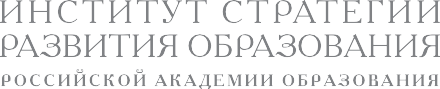 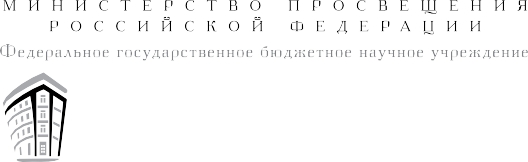 ОДОБРЕНА РЕШЕНИЕМ ФЕДЕРАЛЬНОГО УЧЕБНО-МЕТОДИЧЕСКОГО ОБЪЕДИНЕНИЯ ПО ОБЩЕМУ ОБРАЗОВАНИЮ,протокол 3/21 от 27.09.2021 г.ПРИМЕРНАЯ РАБОЧАЯ ПРОГРАММА НАЧАЛЬНОГО ОБЩЕГО ОБРАЗОВАНИЯРОДНОЙ ЯЗЫК (РУССКИЙ)(для 1–4 классов образовательных организаций)МОСКВА 2021СОДЕРЖАНИЕРОДНОЙ ЯЗЫК (РУССКИЙ). 1—4 классы	3ПОЯСНИТЕЛЬНАЯ ЗАПИСКАПрограмма по учебному предмету «Родной язык (русский)» (предметная область «Родной язык и литературное чтение на родном языке») включает пояснительную записку, содержание обучения, планируемые результаты освоения программы учеб- ного предмета, тематическое планирование Пояснительная записка отражает общие цели и задачи изу- чения русского родного языка, а также подходы к отбору со- держания, характеристику основных содержательных линий, место учебного предмета «Родной язык (русский)» в учебном плане Программа определяет содержание учебного предмета по го- дам обучения, основные методические стратегии обучения, вос- питания и развития обучающихся средствами учебного пред- мета «Родной язык (русский)» Планируемые результаты включают личностные, метапред- метные результаты за период обучения, а также предметные результаты по родному русскому языку за каждый год обуче- ния В тематическом планировании описывается программное со- держание по выделенным содержательным линиям, раскрыва- ется характеристика деятельности, методы и формы, которые целесообразно использовать при изучении той или иной темы Примерная рабочая программа по  родному  языку  (русскому) на уровне начального общего образования подготовлена на ос- нове Федерального государственного образовательного стан- дарта начального общего образования (Приказ Министерства просвещения Российской Федерации от 31  05  2021 г  № 286«Об утверждении федерального государственного образова- тельного стандарта начального общего образования», зареги- стрирован  Министерством  юстиции  Российской  Федерации 05 07 2021 г № 64100), Концепции преподавания  русского языка и литературы в Российской Федерации (утверждена рас- поряжением Правительства Российской Федерации от 9 апреля 2016 г № 637-р), а также ориентирована на целевые приори- теты, сформулированные в Примерной программе воспитания ОБЩАЯ ХАРАКТЕРИСТИКА УЧЕБНОГО ПРЕДМЕТА«РОДНОЙ ЯЗЫК (РУССКИЙ)»Примерная рабочая программа учебного предмета «Родной язык (русский)» разработана для организаций, реализующих4	Примерная рабочая программапрограммы начального общего образования Программа разра- ботана с целью оказания методической помощи учителю в соз- дании рабочей программы по учебному предмету «Родной язык (русский)», ориентированной на современные тенденции в школьном образовании и активные методики обучения Примерная рабочая программа позволит учителю:реализовать в процессе преподавания родного языка (рус- ского) современные подходы к достижению личностных, мета- предметных и предметных результатов обучения, сформулиро- ванных в Федеральном государственном образовательном стандарте начального общего образования;определить и структурировать планируемые результаты обучения и содержание учебного предмета «Родной язык (рус- ский)» по годам обучения в соответствии с ФГОС НОО; При- мерной основной образовательной программой начального об- щего образования (в редакции протокола от 8 апреля 2015 г № 1/15 федерального учебно-методического объединения по общему образованию); Примерной программой воспитания (одобрена решением федерального учебно-методического объе- динения по общему образованию, протокол от 2 июня 2020 г № 2/20);разработать календарно-тематическое планирование с учё- том особенностей конкретного класса, используя рекомендо- ванное примерное распределение учебного времени на изуче- ние определённого раздела/темы, а также предложенные основные виды учебной деятельности для освоения учебного материала разделов/тем курса Содержание программы направлено на достижение результа- тов освоения основной образовательной программы начального общего образования в части требований, заданных Федераль- ным государственным образовательным стандартом начально- го общего образования к предметной области «Родной язык и литературное чтение на родном языке» Программа ориентиро- вана на сопровождение и поддержку курса русского языка, входящего в предметную область «Русский язык и литератур- ное чтение» ЦЕЛИ ИЗУЧЕНИЯ УЧЕБНОГО ПРЕДМЕТА«РОДНОЙ ЯЗЫК (РУССКИЙ)»Целями изучения русского родного языка являются:6 осознание русского языка как одной из главных духовно- нравственных ценностей русского народа; понимание значе-РОДНОЙ ЯЗЫК (РУССКИЙ). 1—4 классы	5ния родного языка для освоения и укрепления культуры и традиций своего народа, осознание национального своеобра- зия русского языка; формирование познавательного интереса к родному языку и желания его изучать, любви, уважитель- ного отношения к русскому языку, а через него — к родной культуре;6 овладение первоначальными представлениями о единстве и многообразии языкового и культурного пространства Рос- сийской Федерации, о месте русского языка среди других языков народов России; воспитание уважительного отноше- ния к культурам и языкам народов России; овладение куль- турой межнационального общения;6 овладение первоначальными представлениями о националь- ной специфике языковых единиц русского языка (прежде всего лексических и фразеологических единиц с националь- но-культурной семантикой), об основных нормах русского литературного языка и русском речевом этикете; овладе- ние выразительными средствами, свойственными русскому языку;6 совершенствование умений наблюдать за функционировани- ем языковых единиц, анализировать и классифицировать их, оценивать их с точки зрения особенностей картины мира, отраженной в языке;6 совершенствование умений работать с текстом, осуществлять элементарный информационный поиск, извлекать и преоб- разовывать необходимую информацию;6 совершенствование коммуникативных умений и культуры речи, обеспечивающих владение русским литературным языком в разных ситуациях его использования; обогащение словарного запаса и грамматического строя речи; развитие потребности к речевому самосовершенствованию;6 приобретение практического опыта исследовательской рабо- ты по русскому языку, воспитание самостоятельности в при- обретении знаний МЕСТО УЧЕБНОГО ПРЕДМЕТА «РОДНОЙ ЯЗЫК (РУССКИЙ)» В УЧЕБНОМ ПЛАНЕВ соответствии с Федеральным государственным образова- тельным стандартом начального общего образования учебный предмет «Родной язык (русский)» входит в предметную область«Родной язык и литературное чтение на родном языке» и яв- ляется обязательным для изучения 6	Примерная рабочая программаСодержание учебного предмета «Родной язык (русский)», представленное в Примерной рабочей программе, соответствует ФГОС НОО, Примерной основной образовательной программе основного общего образования ОСНОВНЫЕ СОДЕРЖАТЕЛЬНЫЕ ЛИНИИПРИМЕРНОЙ РАБОЧЕЙ ПРОГРАММЫ УЧЕБНОГО ПРЕДМЕТА«РОДНОЙ ЯЗЫК (РУССКИЙ)»Содержание предмета «Родной язык (русский)» направлено на удовлетворение потребности обучающихся в изучении род- ного языка как инструмента познания национальной культуры и самореализации в ней Учебный предмет «Родной язык (рус- ский)» не ущемляет права тех обучающихся, которые изучают иные (не русский) родные языки, поэтому учебное время, отве- дённое на изучение данной дисциплины, не может рассматри- ваться как время для углублённого изучения основного курса«Русский язык» В содержании предмета «Родной язык (рус- ский)» предусматривается расширение сведений, имеющих от- ношение  не  к  внутреннему  системному  устройству  языка,  а к вопросам реализации языковой системы в речи‚ внешней стороне существования языка: к многообразным связям рус- ского языка с цивилизацией и культурой, государством и об- ществом Программа учебного предмета отражает социокуль- турный контекст существования русского  языка,  в  частности те языковые аспекты, которые обнаруживают прямую, непо- средственную культурно-историческую обусловленность Содержание курса направлено на формирование представле- ний о языке как живом, развивающемся явлении, о диалекти- ческом противоречии подвижности и стабильности как одной из основных характеристик литературного языка Как курс, имеющий частный характер, школьный курс русского родного языка опирается на содержание основного курса, представлен- ного в образовательной области «Русский язык и литературное чтение», сопровождает и поддерживает его Основные содержа- тельные линии настоящей программы соотносятся с основны- ми содержательными линиями основного курса русского языка в начальной школе, но не дублируют их и имеют преимуще- ственно практико-ориентированный характер Задачами данного курса являются: совершенствование у младших школьников как носителей языка способности ори- ентироваться в пространстве языка и речи, развитие языковой интуиции;   изучение   исторических   фактов   развития   языка;РОДНОЙ ЯЗЫК (РУССКИЙ). 1—4 классы	7расширение представлений о различных методах познания языка (учебное лингвистическое мини-исследование, проект, наблюдение, анализ и т п ); включение учащихся в практиче- скую речевую деятельность В соответствии с этим в программе выделяются три блока Первый блок — «Русский язык: прошлое и настоящее» —включает содержание, обеспечивающее расширение знаний об истории русского языка, о происхождении слов, об изменениях значений общеупотребительных слов Данный блок содержит сведения о взаимосвязи языка и истории, языка и культуры народа, сведения о национально-культурной специфике рус- ского языка, об общем и специфическом в языках и культурах русского и других народов России и мира Второй блок — «Язык в действии» — включает содержание, обеспечивающее наблюдение за употреблением языковых еди- ниц, развитие базовых умений и навыков использования язы- ковых единиц в учебных и практических ситуациях; формиро- вание первоначальных представлений о нормах современного русского литературного языка, развитие потребности обра- щаться к нормативным словарям современного русского лите- ратурного языка и совершенствование умений пользоваться словарями Данный блок ориентирован на практическое овла- дение культурой речи: практическое освоение норм современ- ного русского литературного языка (в рамках изученного); раз- витие ответственного и осознанного отношения к использованию русского языка во всех сферах жизни Третий блок — «Секреты речи и текста» — связан с совер- шенствованием четырёх видов речевой деятельности в их вза- имосвязи, развитием коммуникативных навыков младших школьников (умениями определять цели общения, адекватно участвовать в речевом общении); расширением практики при- менения правил речевого этикета Одним из ведущих содержа- тельных центров данного блока является работа с текстами: развитие умений понимать, анализировать предлагаемые тек- сты и создавать собственные тексты разных функционально- смысловых типов, жанров, стилистической принадлежности 8	Примерная рабочая программаСОДЕРЖАНИЕ УЧЕБНОГО ПРЕДМЕТА«РОДНОЙ ЯЗЫК (РУССКИЙ)»ПЕРВЫЙ ГОД ОБУЧЕНИЯ (33 ч)Раздел 1. Русский язык: прошлое и настоящее (12 ч)Сведения об истории русской письменности: как появились буквы современного русского алфавита Особенности оформления книг в Древней Руси: оформление красной строки и заставок Практическая работа. Оформление буквиц и заставок Лексические единицы с национально-культурной семанти-кой,  обозначающие  предметы  традиционного  русского  быта:1) дом в старину: что как называлось (изба, терем, хоромы, горница, светлица, светец, лучина и т д ) 2) как называлось то, во что одевались в старину: (кафтан, кушак, рубаха, сара- фан, лапти и т д )Имена в малых жанрах фольклора (пословицах, поговорках, загадках, прибаутках) Проектное задание. Словарь в картинках Раздел 2. Язык в действии (10 ч)Как нельзя произносить слова (пропедевтическая работа по предупреждению ошибок в произношении слов) Смыслоразличительная роль ударения Звукопись в стихотворном художественном тексте Наблюдение за сочетаемостью слов (пропедевтическая работапо предупреждению ошибок в сочетаемости слов) Раздел 3. Секреты речи и текста (9 ч)Секреты диалога: учимся разговаривать друг с другом и со взрослыми Диалоговая форма устной речи Стандартные обо- роты речи для участия в диалоге  (Как  вежливо  попросить? Как похвалить товарища? Как правильно поблагодарить?) Цели и виды вопросов (вопрос-уточнение, вопрос как запрос на новое содержание) Различные приемы слушания научно-познавательных и ху- дожественных текстов об истории языка и культуре русского народа Резерв учебного времени — 2 ч РОДНОЙ ЯЗЫК (РУССКИЙ). 1—4 классы	9ВТОРОЙ ГОД ОБУЧЕНИЯ (68 ч)Раздел 1. Русский язык: прошлое и настоящее (25 ч)Лексические единицы с национально-культурной семанти- кой, называющие игры, забавы, игрушки (например, городки, салочки, салазки, санки, волчок, свистулька) Лексические единицы с национально-культурной семанти- кой, называющие предметы традиционного русского быта: 1) слова, называющие домашнюю утварь и орудия труда (напри- мер, ухват, ушат, ступа, плошка, крынка, ковш, решето, веретено, серп, коса, плуг); 2) слова, называющие то, что ели в старину (например, тюря, полба, каша, щи, похлёбка, бу- блик, ватрушка, калач, коврижки): какие из них сохранились до нашего времени; 3) слова, называющие то, во что раньше одевались дети (например, шубейка, тулуп, шапка, валенки, сарафан, рубаха, лапти) Пословицы, поговорки, фразеологизмы, возникновение ко- торых связано с предметами и явлениями традиционного рус- ского быта: игры, утварь, орудия труда, еда, одежда (например, каши не сваришь, ни за какие коврижки) Сравнение русских пословиц и поговорок с пословицами и поговорками других на- родов Сравнение фразеологизмов, имеющих в разных языках общий смысл, но различную образную форму (например, ехать в Тулу со своим самоваром (рус ); ехать в лес с дровами (тат ) Проектное задание. Словарь «Почему это так называется?» Раздел 2. Язык в действии (15 ч)Как правильно произносить слова (пропедевтическая работа по предупреждению ошибок в произношении слов в речи) Смыслоразличительная роль ударения Наблюдение за изме- нением места ударения в поэтическом тексте Работа со слова- рем ударений Практическая работа. Слушаем и учимся читать фрагменты стихов и сказок, в которых есть слова с необычным произно- шением и ударением Разные способы толкования значения слов Наблюдение за сочетаемостью слов Совершенствование орфографических навыков Раздел 3. Секреты речи и текста (25 ч)Приемы общения: убеждение, уговаривание, просьба, похва- ла и др , сохранение инициативы в диалоге, уклонение от ини-10	Примерная рабочая программациативы, завершение диалога и др (например, как правильно выразить несогласие; как убедить товарища) Особенности русского речевого этикета Устойчивые этикет- ные выражения в учебно-научной коммуникации: формы обра- щения; различение этикетных форм обращения в официальной и неофициальной речевой ситуации; использование обращений ты и вы Устный ответ как жанр монологической устной учебно-науч- ной речи Различные виды ответов: развернутый ответ, от- вет-добавление (на практическом уровне) Связь предложений в тексте Практическое овладение сред- ствами связи: лексический повтор, местоименный повтор Создание текстов-повествований: заметки о посещении музе- ев; повествование об участии в народных праздниках Создание текста: развёрнутое толкование значения слова Анализ информации прочитанного и прослушанного текста:различение главных фактов и второстепенных; выделение наи- более существенных фактов; установление логической связи между фактами Резерв учебного времени — 3 ч ТРЕТИЙ ГОД ОБУЧЕНИЯ (68 ч)Раздел 1. Русский язык: прошлое и настоящее (25 ч)Лексические единицы с национально-культурной семанти- кой, связанные с особенностями мировосприятия и отношений между людьми (например, правда — ложь, друг — недруг, брат — братство — побратим) Лексические единицы с национально-культурной семанти- кой, называющие природные явления и растения (например, образные названия ветра, дождя, снега; названия растений) Лексические единицы с национально-культурной семанти- кой, называющие занятия людей (например, ямщик, извозчик, коробейник, лавочник) Лексические единицы с национально-культурной семанти- кой, называющие музыкальные инструменты (например, бала- лайка, гусли, гармонь) Русские традиционные сказочные образы, эпитеты и сравне- ния (например, Снегурочка, дубрава, сокол, соловей, зорька, солнце и т п ): уточнение значений, наблюдение за использо- ванием в произведениях фольклора и художественной литера- туры РОДНОЙ ЯЗЫК (РУССКИЙ). 1—4 классы	11Названия старинных русских городов, сведения о происхож- дении этих названий Проектные задания. Откуда в русском языке эта фамилия? История моих имени и фамилии (Приобретение опыта поиска информации о происхождении слов )Раздел 2. Язык в действии (15 ч)Как правильно произносить слова (пропедевтическая работа по предупреждению ошибок в произношении слов в речи) Многообразие суффиксов, позволяющих выразить различ- ные оттенки значения и различную оценку, как специфика русского языка (например, книга, книжка, книжечка, книжи- ца, книжонка, книжища; заяц, зайчик, зайчонок, зайчишка, заинька и т п ) (на практическом уровне) Специфика грамматических категорий русского языка (на- пример, категории рода, падежа имён существительных) Практическое овладение нормами употребления отдельных грамматических форм имён существительных (например, форм родительного падежа множественного числа) Практическое овладение нормами правильного и точного употребления пред- логов, образования предложно-падежных форм существитель- ных (на практическом уровне) Существительные, имеющие только форму единственного или только форму множественно- го числа (в рамках изученного) Совершенствование навыков орфографического оформления текста Раздел 3. Секреты речи и текста (25 ч)Особенности устного выступления Создание текстов-повествований о путешествии по городам, об участии в мастер-классах, связанных с народными промыслами Создание текстов-рассуждений с использованием различныхспособов  аргументации  (в  рамках  изученного) Редактирование  предложенных  текстов  с  целью  совершен-ствования их содержания и формы (в пределах изученного в основном курсе) Смысловой анализ фольклорных и художественных текстов или их фрагментов (народных и литературных сказок, расска- зов, загадок, пословиц, притч и т п ) Языковые особенности текстов фольклора и художественных текстов или их фраг- ментов Резерв учебного времени — 3 ч 12	Примерная рабочая программаЧЕТВЁРТЫЙ ГОД ОБУЧЕНИЯ (34 Ч)Раздел 1. Русский язык: прошлое и настоящее (12 ч)Лексические единицы с национально-культурной семанти- кой, связанные с качествами и чувствами людей (например, добросердечный, доброжелательный, благодарный, бескорыст- ный); связанные с обучением Лексические единицы с нацио- нально-культурной семантикой, называющие родственные от- ношения (например, матушка, батюшка, братец, сестрица, мачеха, падчерица) Пословицы, поговорки и фразеологизмы, возникновение ко- торых связано с качествами, чувствами людей, с учением, с родственными отношениями (например, от корки до корки, вся семья вместе, так и душа на месте и т д ) Сравнение с посло- вицами и поговорками других народов Сравнение фразеоло- гизмов из разных языков, имеющих общий смысл, но различ- ную образную форму Русские традиционные эпитеты: уточнение значений, наблю- дение за использованием в произведениях фольклора и худо- жественной литературы Лексика, заимствованная русским языком из языков наро- дов России и мира Русские слова в языках других народов Проектные задания. Откуда это слово появилось в русском языке? (Приобретение опыта поиска информации о происхож- дении слов ) Сравнение толкований слов в словаре В И  Даля и современном толковом словаре Русские слова в языках дру- гих народов Раздел 2. Язык в действии (6 ч)Как правильно произносить слова (пропедевтическая работа по предупреждению ошибок в произношении слов в речи) Трудные случаи образования формы 1-го лица единственного числа настоящего и будущего времени глаголов (на пропедев- тическом уровне) Наблюдение за синонимией синтаксических конструкций на уровне словосочетаний и предложений (на про- педевтическом уровне) История   возникновения   и   функции   знаков   препинания (в рамках изученного) Совершенствование навыков правиль- ного пунктуационного оформления текста Раздел 3. Секреты речи и текста (12 ч)Правила ведения диалога: корректные и некорректные во- просы РОДНОЙ ЯЗЫК (РУССКИЙ). 1—4 классы	13Различные виды чтения (изучающее и поисковое) научно-по- знавательных и художественных текстов об истории языка и культуре русского народа Приёмы работы с примечаниями к тексту Информативная функция заголовков Типы заголовков Соотношение частей прочитанного или прослушанного тек- ста: установление причинно-следственных отношений этих ча- стей, логических связей между абзацами текста Составление плана текста, не разделенного на абзацы Информационная переработка прослушанного или прочитанного текста: пере- сказ с изменением лица Создание текста как результата собственной исследователь- ской деятельности Оценивание  устных  и  письменных  речевых  высказываний с точки зрения точного, уместного и выразительного словоупо- требления Редактирование предложенных и собственных тек- стов с целью совершенствования их содержания и формы; со- поставление первоначального и отредактированного текстов Практический опыт использования учебных словарей в процес- се редактирования текста Синонимия речевых формул (на практическом уровне) Резерв учебного времени — 4 ч 14	Примерная рабочая программаПЛАНИРУЕМЫЕ РЕЗУЛЬТАТЫ ОСВОЕНИЯ ПРОГРАММЫ УЧЕБНОГО ПРЕДМЕТА «РОДНОЙ ЯЗЫК (РУССКИЙ)» НА УРОВНЕ НАЧАЛЬНОГО ОБЩЕГО ОБРАЗОВАНИЯЛИЧНОСТНЫЕ РЕЗУЛЬТАТЫВ результате изучения предмета «Родной язык (русский)» в начальной школе у обучающегося будут сформированы следу- ющие личностные результаты при реализации основных на- правлений воспитательной деятельности:гражданско-патриотического воспитания:становление ценностного отношения к своей Родине — Рос- сии, в том числе через изучение родного русского языка, отра- жающего историю и культуру страны;осознание своей этнокультурной и российской гражданской идентичности, понимание роли русского языка как государ- ственного языка Российской Федерации и языка межнацио- нального общения народов России;сопричастность к прошлому, настоящему и будущему своей страны и родного края, в том числе через обсуждение ситуаций при работе с художественными произведениями;уважение к своему и другим народам, формируемое в том числе на основе примеров из художественных произведений;первоначальные представления о человеке как члене обще- ства, о правах и ответственности, уважении и достоинстве че- ловека, о нравственноэтических нормах поведения и правилах межличностных отношений, в том числе отражённых в худо- жественных произведениях;духовно-нравственного воспитания:признание индивидуальности каждого человека с опорой на собственный жизненный и читательский опыт;проявление сопереживания, уважения и доброжелательно- сти, в том числе с использованием адекватных  языковых средств для выражения своего состояния и чувств;неприятие любых форм поведения, направленных на причи- нение физического и морального вреда другим людям (в том чис- ле связанного с использованием недопустимых средств языка);эстетического воспитания:уважительное отношение и интерес к художественной куль- туре, восприимчивость к разным видам искусства, традициям и творчеству своего и других народов;стремление к самовыражению в разных видах художествен- ной деятельности, в том числе в искусстве слова; осознаниеРОДНОЙ ЯЗЫК (РУССКИЙ). 1—4 классы	15важности русского языка как средства общения и самовыра- жения;физического воспитания, формирования культуры здоровья и эмоционального благополучия:соблюдение правил здорового и безопасного (для себя и дру- гих людей) образа жизни в окружающей среде (в том числе информационной) при поиске дополнительной информации в процессе языкового образования;бережное отношение к физическому и психическому здоро- вью, проявляющееся в выборе приемлемых способов речевого самовыражения и соблюдении норм речевого этикета и правил общения;трудового воспитания:осознание ценности труда  в  жизни  человека  и  общества (в том числе благодаря примерам из художественных произве- дений), ответственное потребление и бережное отношение к ре- зультатам труда, навыки участия в различных видах трудовой деятельности, интерес к различным профессиям, возникающий при обсуждении примеров из художественных произведений;экологического воспитания:бережное отношение к природе, формируемое в процессе ра- боты с текстами;неприятие действий, приносящих ей вред;ценности научного познания:первоначальные  представления  о   научной   картине   мира (в том числе первоначальные представления о системе языка как одной из составляющих целостной научной картины мира); познавательные интересы, активность, инициативность, лю- бознательность и самостоятельность в познании, в том числе познавательный интерес к изучению русского языка, актив-ность и самостоятельность в его познании МЕТАПРЕДМЕТНЫЕ РЕЗУЛЬТАТЫВ результате изучения предмета «Родной язык (русский)» в начальной школе у обучающегося будут сформированы следу- ющие познавательные универсальные учебные действия Базовые логические действия:сравнивать различные языковые единицы, устанавливать ос- нования для сравнения языковых единиц, устанавливать ана- логии языковых единиц;объединять объекты (языковые единицы) по определённому признаку;16	Примерная рабочая программаопределять существенный признак для классификации язы- ковых единиц; классифицировать языковые единицы;находить в языковом материале закономерности и противо- речия на основе предложенного учителем алгоритма наблюде- ния; анализировать алгоритм действий при работе с языковы- ми единицами, самостоятельно выделять  учебные  операции при анализе языковых единиц;выявлять недостаток информации для решения учебной и практической задачи на основе предложенного алгоритма, фор- мулировать запрос на дополнительную информацию;устанавливать причинноследственные связи в ситуациях на- блюдения за языковым материалом, делать выводы Базовые исследовательские действия:с помощью учителя формулировать цель, планировать изме- нения языкового объекта, речевой ситуации;сравнивать несколько вариантов выполнения задания, выби- рать наиболее подходящий (на основе предложенных критериев); проводить по предложенному плану несложное лингвистиче- ское миниисследование, выполнять по предложенному планупроектное задание;формулировать выводы и подкреплять их доказательствами на основе результатов проведённого наблюдения за языковым материалом (классификации, сравнения, исследования); фор- мулировать с помощью учителя вопросы в процессе анализа предложенного языкового материала;прогнозировать возможное развитие процессов, событий и их последствия в аналогичных или сходных ситуациях Работа с информацией:выбирать источник получения информации: нужный словарь для получения запрашиваемой информации, для уточнения;согласно заданному алгоритму находить представленную в явном виде информацию в предложенном источнике: в слова- рях, справочниках;распознавать достоверную и недостоверную информацию са- мостоятельно или на основании предложенного учителем спо- соба её проверки (обращаясь к словарям, справочникам, учеб- нику);соблюдать с помощью взрослых (педагогических работников, родителей, законных представителей) правила информацион- ной безопасности при поиске информации в Интернете (инфор- мации о написании и произношении слова, о значении слова, о происхождении слова, о синонимах слова);РОДНОЙ ЯЗЫК (РУССКИЙ). 1—4 классы	17анализировать и создавать текстовую, видео, графическую, звуковую информацию в соответствии с учебной задачей;понимать лингвистическую информацию, зафиксированную в виде таблиц, схем; самостоятельно создавать схемы, таблицы для представления лингвистической информации К концу обучения в начальной школе у обучающегося фор- мируются коммуникативные универсальные учебные действия Общение:воспринимать и формулировать суждения, выражать эмоции в соответствии с целями и условиями общения в знакомой среде; проявлять уважительное отношение к собеседнику, соблю-дать правила ведения диалоги и дискуссии;признавать возможность существования разных точек зре- ния;корректно и аргументированно высказывать своё мнение; строить речевое высказывание в соответствии с поставленнойзадачей;создавать устные и письменные тексты (описание, рассужде- ние, повествование) в соответствии с речевой ситуацией;готовить небольшие публичные выступления о результатах парной и групповой работы, о результатах наблюдения, выпол- ненного миниисследования, проектного задания;подбирать иллюстративный материал (рисунки, фото, плака- ты) к тексту выступления Совместная деятельность:формулировать краткосрочные и долгосрочные цели (инди- видуальные с учётом участия в коллективных задачах) в стан- дартной (типовой) ситуации на основе предложенного учителем формата планирования, распределения промежуточных шагов и сроков;принимать цель совместной деятельности, коллективно стро- ить действия по её достижению: распределять роли, договари- ваться, обсуждать процесс и результат совместной работы;проявлять готовность руководить, выполнять поручения, подчиняться, самостоятельно разрешать конфликты;ответственно выполнять свою часть работы; оценивать свой вклад в общий результат;выполнять совместные проектные задания с опорой на пред- ложенные образцы К концу обучения в начальной школе у обучающегося фор- мируются регулятивные универсальные учебные действия 18	Примерная рабочая программаСамоорганизация:планировать действия по решению учебной задачи для полу- чения результата;выстраивать последовательность выбранных действий Самоконтроль:устанавливать причины успеха/неудач учебной деятельности; корректировать свои учебные действия для преодоления ре-чевых и орфографических ошибок;соотносить результат деятельности с поставленной учебной задачей по выделению, характеристике, использованию языко- вых единиц;находить ошибку, допущенную при работе с языковым мате- риалом, находить орфографическую и пунктуационную ошиб- ку;сравнивать результаты своей деятельности и деятельности одноклассников, объективно оценивать их по предложенным критериям ПРЕДМЕТНЫЕ РЕЗУЛЬТАТЫИзучение учебного предмета «Родной язык (русский)» в те- чение четырёх лет обучения должно обеспечить воспитание ценностного отношения к родному языку как отражению куль- туры, включение учащихся в культурно-языковое простран- ство русского народа, осмысление красоты и величия русского языка; приобщение к литературному наследию русского наро- да; обогащение активного и пассивного словарного запаса, раз- витие у обучающихся культуры владения родным языком во всей полноте его функциональных возможностей в соответ- ствии с нормами устной и письменной речи, правилами рече- вого этикета; расширение знаний о родном языке как системе и как развивающемся явлении, формирование аналитических умений в отношении языковых единиц и текстов разных функ- ционально-смысловых типов и жанров классК концу обучения в 1 классе обучающийся научится:—распознавать слова с национально-культурным компонентом значения, обозначающие предметы традиционного русского быта (дом, одежда), понимать значение устаревших слов по указанной тематике;—использовать словарные статьи учебного пособия для опре- деления лексического значения слова;РОДНОЙ ЯЗЫК (РУССКИЙ). 1—4 классы	19—понимать значение русских пословиц и поговорок, связан- ных с изученными темами;—осознавать важность соблюдения норм современного русско- го литературного языка для культурного человека;—произносить слова с правильным ударением (в рамках изу- ченного);—осознавать смыслоразличительную роль ударения;—соотносить собственную и чужую речь с нормами современ- ного русского литературного языка (в рамках изученного);—выбирать из нескольких возможных слов то слово, которое наиболее точно соответствует обозначаемому предмету или явлению реальной действительности;—различать этикетные формы обращения в официальной и не- официальной речевой ситуации;—уместно использовать коммуникативные приёмы диалога (начало и завершение диалога и др );—владеть правилами корректного речевого поведения в ходе диалога;—использовать в речи языковые средства для свободного вы- ражения мыслей и чувств на родном языке адекватно ситу- ации общения;—владеть различными приёмами слушания научно-познава- тельных и художественных текстов об истории языка и куль- туре русского народа;—анализировать информацию прочитанного и прослушанного текста: выделять в нём наиболее существенные факты классК концу обучения во 2 классе обучающийся научится:—осознавать роль русского родного языка в постижении куль- туры своего народа;—осознавать язык как развивающееся явление, связанное с историей народа;—распознавать слова с национально-культурным компонентом значения, обозначающие предметы традиционного русского быта (одежда, еда, домашняя утварь, детские забавы, игры, игрушки), понимать значение устаревших слов по указанной тематике;—использовать словарные статьи учебного пособия для опре- деления лексического значения слова;—понимать значение русских пословиц и поговорок, крыла- тых выражений; связанных с изученными темами; правиль-20	Примерная рабочая программано употреблять их в современных ситуациях речевого обще- ния;—понимать значение фразеологических оборотов, отражаю- щих русскую культуру, менталитет русского народа, элемен- ты русского традиционного быта (в рамках изученных тем); осознавать уместность их употребления в современных ситу- ациях речевого общения;—произносить слова с правильным ударением (в рамках изу- ченного);—осознавать смыслоразличительную роль ударения на приме- ре омографов;—соблюдать основные лексические нормы современного рус- ского литературного языка: выбирать из нескольких воз- можных слов то слово, которое наиболее точно соответствует обозначаемому предмету или явлению реальной действитель- ности;—проводить синонимические замены с учётом особенностей текста;—пользоваться учебными толковыми словарями для определе- ния лексического значения слова;—пользоваться учебными фразеологическими словарями, учебными словарями синонимов и антонимов для уточнения значения слов и выражений;—пользоваться орфографическим словарём для определения нормативного написания слов;—различать этикетные формы обращения в официальной и не- официальной речевой ситуации;—владеть правилами корректного речевого поведения в ходе диалога;—использовать коммуникативные приёмы устного общения: убеждение, уговаривание, похвалу, просьбу, извинение, по- здравление;—использовать в речи языковые средства для свободного вы- ражения мыслей и чувств на родном языке адекватно ситу- ации общения;—владеть различными приёмами слушания научно-познава- тельных и  художественных  текстов  об  истории  языка  и о культуре русского народа;—анализировать информацию прочитанного и прослушанного текста: отличать главные факты от второстепенных; выде- лять наиболее существенные факты; устанавливать логиче- скую связь между фактами;РОДНОЙ ЯЗЫК (РУССКИЙ). 1—4 классы	21—строить устные сообщения различных видов: развернутый ответ, ответ-добавление, комментирование ответа или рабо- ты одноклассника;—создавать тексты-инструкции с опорой на предложенный текст;—создавать тексты-повествования о посещении музеев, об уча- стии в народных праздниках 3 классК концу обучения в 3 классе обучающийся научится:—осознавать национальное своеобразие, богатство, вырази- тельность русского языка;—распознавать слова с национально-культурным компонентом значения (лексика, связанная с особенностями мировоспри- ятия и отношений между людьми; слова, называющие при- родные явления и растения; слова, называющие занятия людей; слова, называющие музыкальные инструменты);—распознавать русские традиционные сказочные образы, эпи- теты и сравнения; наблюдать особенности их употребления в произведениях устного народного творчества и произведе- ниях детской художественной литературы;—использовать словарные статьи учебного пособия для опре- деления лексического значения слова;—понимать значение русских пословиц и поговорок,  крыла- тых выражений, связанных с изученными темами; правиль- но употреблять их в современных ситуациях речевого обще- ния;—понимать значение фразеологических оборотов, отражаю- щих русскую культуру, менталитет русского народа, элемен- ты русского традиционного быта (в рамках изученных тем); осознавать уместность их употребления в современных ситу- ациях речевого общения;—соблюдать на письме и в устной речи нормы современного русского литературного языка (в рамках изученного);—произносить слова с правильным ударением (в рамках изу- ченного);—использовать учебный орфоэпический словарь для определе- ния нормативного произношения слова, вариантов произно- шения;—выбирать из нескольких возможных слов то слово, которое наиболее точно соответствует обозначаемому предмету или явлению реальной действительности;22	Примерная рабочая программа—проводить синонимические замены с учётом особенностей текста;—правильно употреблять отдельные формы множественного числа имён существительных;—выявлять и исправлять в устной речи типичные грамматиче- ские ошибки, связанные с нарушением согласования имени существительного и имени прилагательного в числе, роде, падеже;—пользоваться учебными толковыми словарями для определе- ния лексического значения слова;—пользоваться орфографическим словарём для определения нормативного написания слов;—различать этикетные формы обращения в официальной и не- официальной речевой ситуации;—владеть правилами корректного речевого поведения в ходе диалога;—использовать коммуникативные приёмы устного общения: убеждение, уговаривание, похвалу, просьбу, извинение, по- здравление;—выражать мысли и чувства на родном языке в соответствии с ситуацией общения;—владеть различными приёмами слушания научно-познава- тельных и  художественных  текстов  об  истории  языка  и о культуре русского народа;—анализировать информацию прочитанного и прослушанного текста: отличать главные факты от второстепенных, выде- лять наиболее существенные факты, устанавливать логиче- скую связь между фактами;—проводить смысловой анализ фольклорных и художествен- ных текстов или их фрагментов (народных и литературных сказок, рассказов, загадок, пословиц, притч и т п ), опреде- лять языковые особенностей текстов;—выявлять и исправлять речевые ошибки в устной речи;—создавать тексты-повествования об участии в мастер-клас- сах, связанных с народными промыслами;—создавать тексты-рассуждения с использованием различных способов аргументации;—оценивать устные и письменные речевые высказывания с точки зрения точного, уместного и выразительного словоу- потребления;—редактировать письменный текст с целью исправления рече- вых ошибок или с целью более точной передачи смысла РОДНОЙ ЯЗЫК (РУССКИЙ). 1—4 классы	234 классК концу обучения в 4 классе обучающийся научится:—распознавать слова с национально-культурным компонентом значения (лексика, связанная с особенностями мировоспри- ятия и отношений между людьми; с качествами и чувствами людей; родственными отношениями);—распознавать русские традиционные сказочные образы, по- нимать значение эпитетов и сравнений в произведениях уст- ного народного творчества и произведениях детской художе- ственной литературы;—осознавать уместность употребления эпитетов и сравнений в речи;—использовать словарные статьи учебного пособия для опре- деления лексического значения слова;—понимать значение русских пословиц и поговорок, крылатых выражений; связанных с изученными темами; правильно употреблять их в современных ситуациях речевого общения;—понимать значение фразеологических оборотов, отражаю- щих русскую культуру, менталитет русского народа, элемен- ты русского традиционного быта (в рамках изученных тем); осознавать уместность их употребления в современных ситу- ациях речевого общения;—соотносить собственную и чужую речь с нормами современ- ного русского литературного языка (в рамках изученного);—соблюдать на письме и в устной речи нормы современного русского литературного языка (в рамках изученного);—произносить слова с правильным ударением (в рамках изу- ченного);—выбирать из нескольких возможных слов то слово, которое наиболее точно соответствует обозначаемому предмету или явлению реальной действительности;—проводить синонимические замены с учётом особенностей текста;—заменять синонимическими конструкциями отдельные гла- голы, у которых нет формы 1-го лица единственного числа настоящего и будущего времени;—выявлять и исправлять в устной речи типичные грамматиче- ские ошибки, связанные с нарушением координации подле- жащего и сказуемого в числе‚ роде (если сказуемое выраже- но глаголом в форме прошедшего времени);—редактировать письменный текст с целью исправления грам- матических ошибок;24	Примерная рабочая программа—соблюдать изученные орфографические и пунктуационные нормы при записи собственного текста (в рамках изученного);—пользоваться учебными толковыми словарями для определе- ния лексического значения слова, для уточнения нормы фор- мообразования;—пользоваться орфографическим словарём для определения нормативного написания слов;—пользоваться учебным этимологическим словарём для уточ- нения происхождения слова;—различать этикетные формы обращения в официальной и не- официальной речевой ситуации;—владеть правилами корректного речевого поведения в ходе диалога;—использовать коммуникативные приёмы устного общения: убеждение, уговаривание, похвалу, просьбу, извинение, по- здравление;—выражать мысли и чувства на родном языке в соответствии с ситуацией общения;—строить устные сообщения различных видов: развернутый ответ, ответ-добавление, комментирование ответа или рабо- ты одноклассника, мини-доклад;—владеть различными приёмами слушания научно-познава- тельных и  художественных  текстов  об  истории  языка  и о культуре русского народа;—владеть различными видами чтения (изучающим и поиско- вым) научно-познавательных и художественных текстов об истории языка и культуре русского народа;—анализировать информацию прочитанного и прослушанного текста: отличать главные факты от второстепенных, выде- лять наиболее существенные факты, устанавливать логиче- скую связь между фактами;—соотносить части прочитанного или прослушанного текста: устанавливать причинно-следственные отношения этих ча- стей, логические связи между абзацами текста;—составлять план текста, не разделённого на абзацы;—приводить объяснения заголовка текста;—владеть приёмами работы с примечаниями к тексту;—владеть умениями информационной переработки прослу- шанного или прочитанного текста: пересказывать текст с изменением лица;—создавать тексты-повествования о посещении музеев, об уча- стии в народных праздниках, об участии в мастер-классах, связанных с народными промыслами;РОДНОЙ ЯЗЫК (РУССКИЙ). 1—4 классы	25—создавать текст как результат собственного мини-исследова- ния; оформлять сообщение в письменной форме и представ- лять его в устной форме;—оценивать устные и письменные речевые высказывания с точки зрения точного, уместного и выразительного словоу- потребления;—редактировать предлагаемый письменный текст с целью ис- правления речевых ошибок или с целью более точной пере- дачи смысла;—редактировать собственные тексты с целью совершенствова- ния их содержания и формы; сопоставлять первоначальный и отредактированный тексты 26	Примерная рабочая программаТЕМАТИЧЕСКОЕ ПЛАНИРОВАНИЕКЛАСС1 Выделенное количество учебных часов на изучение разделов носит рекомендательный характер и может быть скорректировано для обеспечения возможности реализации дифференциации содержания с учётом уровня под- готовки первоклассников и количества часов, выделенных образовательной организацией на изучение предмета Продолжение табл.Продолжение табл.Продолжение табл.Продолжение табл.Продолжение табл.Продолжение табл.Окончание табл.КЛАСС2 Выделенное количество учебных часов на изучение разделов носит рекомендательный характер и может быть скорректировано для обеспечения возможности реализации дифференциации содержания с учётом уровня под- готовки первоклассников и количества часов, выделенных образовательной организацией на изучение предмета Продолжение табл.Продолжение табл.Продолжение табл.Продолжение табл.Продолжение табл.Окончание табл.КЛАСС3 Выделенное количество учебных часов на изучение разделов носит рекомендательный характер и может быть скорректировано для обеспечения возможности реализации дифференциации содержания с учётом уровня под- готовки первоклассников и количества часов, выделенных образовательной организацией на изучение предмета Продолжение табл.Продолжение табл.Продолжение табл.Продолжение табл.Продолжение табл.Продолжение табл.КЛАСС4 Выделенное количество учебных часов на изучение разделов носит рекомендательный характер и может быть скорректировано для обеспечения возможности реализации дифференциации содержания с учётом уровня под- готовки первоклассников и количества часов, выделенных образовательной организацией на изучение предмета.Продолжение табл.Окончание табл.Продолжение табл.Окончание табл.При разработке рабочей программы в тематическом плани- ровании должны быть учтены возможности использования электронных (цифровых) образовательных ресурсов, являю- щихся учебно-методическими материалами (мультимедийные программы, электронные учебники и задачники, электронные библиотеки, виртуальные лаборатории, игровые программы, коллекции цифровых образовательных ресурсов), используе- мыми для обучения и воспитания различных групп пользова- телей, представленными в электронном (цифровом) виде и ре- ализующими дидактические возможности ИКТ, содержание которых соответствует законодательству об образовании.74	Примерная рабочая программаПояснительная                            записка Общая характеристика учебного предмета«Родной язык (русский)»                                  Пояснительная                            записка Общая характеристика учебного предмета«Родной язык (русский)»                                  44Цели изучения учебного предмета«Родной язык (русский)»                                  Цели изучения учебного предмета«Родной язык (русский)»                                  5Место учебного предмета«Родной язык (русский)»                                  Место учебного предмета«Родной язык (русский)»                                  6Основные содержательные линии примерной рабочей программыучебного предмета «Родной язык (русский)»Основные содержательные линии примерной рабочей программыучебного предмета «Родной язык (русский)»7Содержание учебного предметаСодержание учебного предмета«Родной язык (русский)»	                               9Первый год обучения	                                  9Второй год обучения                                       10Третий год обучения                                       11Четвертый год обучения                                13Планируемые результаты освоенияучебного предмета «Родной язык (русский)» на уровне основного общего образования       15Личностные результаты                                 15Метапредметные результаты                         16Предметные результаты                                 19Тематическое планирование                              271 класс                                                                272 класс                                                                413 класс                                                                534 класс                                                                65Тема, раздел курсаПрограммное содержаниеМетоды и формы организации обучения. Характеристика деятельности обучающихсяСекретыОбщение УстнаяУчебный диалог на основе анализа иллюстраций и текста учебника,речии письменнаяв ходе которого учащиеся определяют, когда, с какой целью, в какихи текстаречьситуациях люди пользуются речью   Коллективное формулирование(8 ч1)(2 ч)вывода о непосредственном речевом сопровождении всех видов дея-тельности человека Работа с иллюстрациями учебника  Беседа о видах речевой деятельно-сти, их разграничение (говорение, слушание, чтение и письмо) Коллективное формулирование вывода о том, какие виды речевойдеятельности относятся к письменным формам речи, а какие к устным Работа с книгой Комментирование значений пословиц о силе слова Организация дискуссии, побуждающей учащихся к размышлениюо важности внимательного, вдумчивого отношения к слову Учебный диалог на основе анализа иллюстраций учебника, направлен-ный на осмысление роли мимики и жестов в общении людей Обсуждение распространенных, часто используемых жестов, которыесопровождают и дополняют нашу речь (жесты приветствия, прощания,согласия, одобрения и др ), их роли, ситуаций, когда люди к нимприбегают Тема, раздел курсаПрограммное содержаниеМетоды и формы организации обучения. Характеристика деятельности обучающихсяРабота в паре: выполнение игровых упражнений, направленных наосмысление роли, места мимики и жестов в человеческом общении,умение распознавать настроение, чувства человека по его мимикеСтандартныеАнализ речевых ситуаций с точки зрения употребления формулобороты речиречевого этикета  Работа в группах: обсуждение приведенных в текстедля участиявежливых слов, определение ситуаций, в которых они могут бытьв диалоге:применены Самостоятельная работа по подбору вежливых слов,Как приветство-которые могут быть использованы в различных ситуациях общениявать взрослого(встрече, прощании, выражении просьбы и др ) и сверстника?Обсуждение различных ситуаций общения (ребенок — сверстник, ребе-Как вежливонок — взрослый) Коллективное формулирование вывода о необходи-попросить?мости выбора правильных формул речевого этикета в зависимости отКак похвалитьвозраста, статуса, степени знакомства с собеседником, ситуации,товарища?в которой протекает общение (обращение на вы и на ты) Как правильноТворческое задание: придумать ситуации общения, когда нужноотблагодарить?обратиться на вы и на ты.Этикетные формыПарная работа: разыгрывание диалогов на основе изображенныхобращения вв учебнике ситуаций общения, требующих выбора определенныхофициальной ивариантов формул речевого этикета неофициальнойГрупповая работа, направленная на обсуждение роли слова «пожалуй-речевой ситуации ста» в нашей речи (2 ч)Рассказ учителя об истории вежливых слов (благодарю, спасибо,извините) Объяснение значения пословицы о правильном отношении к словам благодарности Групповая работа, направленная на анализ возможных вариантов выражения одобрения, похвалы Дискуссия о том, как правильно выбирать языковые средства для выражения одобрения, почему похвала может иногда расстроить человека Творческое задание по выбору этикетных формул для выражения похвалы и утешения на основе анализа изображенных ситуаций Объяснение смысла крылатых выражений, учебный диалог о важности и силе доброго слова, уместности похвалы, скромности и умении не ждать похвалы за каждый добрый поступокПравила коррект- ного речевого поведения в ходе диалога; исполь- зование в речи языковых средств для свободного выражения мыслей и чувств адекватно ситуа- ции общения Секреты диалога: учимся разговари- вать друг с другом и со взрослыми (1 ч)Групповая работа по анализу текста учебника, направленная на осмысление значения слова «здравствуйте», важности использования вежливых слов в общении Рассказ учителя об этимологии слова «здравствуйте» Беседа о значе- нии слов «здравый», «здравствовать», «здравствуйте», этимологиче- ской взаимосвязи этих слов и их значений Творческое задание по выбору речевых формул приветствия в зависи- мости от ситуации общения Самостоятельная работа по выбору соответствующих ситуации обще- ния языковых средств Групповая работа: подготовка выразительного  чтения  стихотворений по ролям Обсуждение особенностей прочтения каждого текста, воз- можности передачи настроения героев, их характера с помощью силы голоса, интонации, темпа речиТема, раздел курсаПрограммное содержаниеМетоды и формы организации обучения. Характеристика деятельности обучающихсяИменаГрупповая работа: чтение и отгадывание загадок об имени человека в малых жанрахБеседа о том, зачем людям нужны имена Рассказ учащихся об именахфольклорачленов своей семьи (1 час)Обсуждение стихотворения К И  Чуковского  Беседа о существованииразных вариантов звучания одного имени (полного имени, краткойуменьшительно-ласкательной формы), особенностях использованиякраткой и полной форм имени в зависимости от возраста человека,ситуации общения Групповая работа: анализ использованных в стихотворении различныхвариантов имени Николай Парная работа: образование полных вариантов мужских и женскихимен от приведенных кратких форм Дискуссия, направленная на анализ вариантов имени Александра Творческое групповое задание: подбор имен, которые имеют мужскойи женский варианты Объяснение значения пословиц, в которых используются именасобственные Обсуждение имен сказочных персонажей, тренировка в образованииполных и кратких форм имени Творческое задание: подготовка рассказа об упомянутом сказочномгерое (на выбор) Рассказ учителя о том, что такое отчество, как оно возникает Практическая самостоятельная и парная работа, направленная наотработку умения образовывать отчество по имени отца и, наоборот,определять имя отца человека по отчествуЦели и видыБеседа «Почему мы задаём друг другу вопросы?»вопросов:Групповая работа: анализ текста стихотворения З Александровой вопрос-уточнение,Творческое задание: составление рассказа на основе вопросов обвопрос как запросинтересном явлении природы на новое содержа-Обсуждение текста стихотворения «Четыре старушки», роли вопросов,ниекоторые задают герои стихотворения (2 ч)Творческое задание: моделирование ситуаций, в которых необходимозадать вопрос, и ситуаций, в которых вопросы будут излишними Коллективное формулирование вывода о значении и необходимостиумения задавать вопросы Беседа о целях вопросов, их адресате, использовании специальныхвопросительных слов, которые помогают задавать вопросы Игровое упражнение «Вопросы-ответы»: один ученик придумываетвопрос, который начинается со слова «почему», другие ученикиотвечают на вопрос, используя в своих ответах слово «потому что» Беседа о том, когда необходим полный, развернутый ответ на вопрос,а когда можно дать ответ одним словом Практическая групповая работа: отработка умения отвечать на вопросодним словом Игровое упражнение «Кто быстрее ответит на вопрос?» (необходимоответить на поставленный вопрос одним словом) Беседа по содержанию стихотворения С Черного  Составление расска-за о герое стихотворения Обсуждение текста С Баруздина, составление полного ответа навопрос: «А что ты мог бы рассказать о стране, в которой живёшь?»Беседа на основе иллюстраций учебника, подготовка связного выска-зывания о своей стране и малой родине Тема, раздел курсаПрограммное содержаниеМетоды и формы организации обучения. Характеристика деятельности обучающихсяАнализ смысла крылатых выражений о Родине Групповая работа, направленная на анализ текста стихотворения и поиск ответа на проблемный вопрос Обсуждение смысла слов и выражений текста, употребленных в переносном значении Творческое задание: «Расскажи одноклассникам, как чувствуешь весну ты», предполагающее самостоятельное формулирование выска- зывания о весне, о личном отношении к этому времени года Творческое задание (выполнение мини-проекта): подготовка рассказао своем любимом животном, готовность отвечать на вопросы о выбран- ном животномЯзыкв действии (10 ч)Роль логического ударения(3 ч)Наблюдение за возможностью произносить предложения, выделяя с помощью логического ударения различные слова Упражнение: произнесение предложения с заданной интонацией и логическим ударением Беседа на основе вопросов учебника, уточнение значения слов изба — дом — жилище Творческая работа в парах: придумать и разыграть возможный диалог между героями сказки Учебный диалог: обсуждение места постановки логического ударения в предложении в зависимости от той информации, которую в него вкладывают Практическая работа: составление вопросов, которые будут соответ- ствовать приведенным ответам, разыгрывание диалога в парах Коллективное формулирование вывода о том, что логическое ударениев предложении может падать на разные слова Практическая работа: закрепление умения выделять голосом опреде-лённое слово, отработка навыка внимательного восприятия текста(на слух или при самостоятельном чтении) Работа в парах (или в группах): нахождение места логического ударе-ния в предложении в зависимости от контекстаЗвукописьНаблюдение за текстами стихотворений: задача «услышать» звукв стихотворномстихотворения, который поэты создают, используя звукопись художественномРассказ учителя о том, что такое звукопись, что лежит в ее основетекстеи для чего писатели прибегают к этому приему (1 ч)Практическая работа: анализ стихотворения, объяснение, какуюфункцию в нем выполняет игра со звуками Творческое задание: составление рассказа на основе личного жизнен-ного опыта Учебный диалог, направленный на анализ текста стихотворения Коллективное формулирование вывода о том, что игра со звукамипомогает передать характер героя Самостоятельная работа: нахождение приема звукописи в тексте,выбор правильной интонации и темпа при выразительном прочтениистихотворения Наблюдение за приемом звукописи в тексте, определение звуков,при помощи которых происходит играКак нельзяПрактическая работа: отработка произнесения с правильным ударени-произноситьем слов, в которых часто допускаются ошибки слова: пропедевти-Творческое задание: придумать предложение с указанными словами,ческая работаобращая внимание на место ударения в них Тема, раздел курсаПрограммное содержаниеМетоды и формы организации обучения. Характеристика деятельности обучающихсяпо предупрежде-Практическая фронтальная работа: с опорой на рисунки сравнитьнию ошибокпредметы и продолжить предложения, правильно употребляя прилага-в произношениительные в сравнительной степени слов Работа с иллюстрациями учебника, отработка постановки правильногоСмыслоразличи-ударения в глаголах прошедшего времени женского рода тельная рольТворческая работа: придумывание предложений с использованиемударения отработанных слов (4 ч)Учебный диалог, направленный на наблюдение и осмысление явленияподвижности ударения в разных формах одного слова Коллективное формулирование выводов о возможности измененияместа ударения в различных формах одного и того же слова Практическая работа: определение места ударения в словах Парная работа: определение места ударения в словах стихотворения,подготовка выразительного прочтения стихотворного отрывка  Творче-ское задание: придумывание предложений, в которых используютсяформы одного и того же слова с подвижным ударением Практическая работа: отработка умения внимательно читать текст,запоминать детали, строить развернутое высказывание по результатаманализа текста Наблюдение над омографами, анализ значений слов в омонимическихпарах, обсуждение роли контекста в различении слов-омонимов Обобщение результатов наблюдения, коллективное формулированиевыводов о возможности различения слов, которые совпадают понаписанию, но различаются по значению и произношению, с помощьюконтекстаНаблюдениеНаблюдение над языковым материалом: анализ звукоподражательныхза сочетаемостьюслов — названий голосов животных, определение пути их возникнове-слов: пропедевти-ния в языке ческая работа поДидактическая игра «Кто как голос подаёт?» (раздаются карточкипредупреждениюс изображениями птиц, ребёнок должен встать, когда услышит слово,ошибок в сочетае-обозначающее голос птицы, которая изображена на его карточке) мости словГрупповое игровое задание: назвать как можно больше предметов,(2 ч)которые могут выполнять указанные действия Практическая работа, направленная на уточнение и разграничениеслов, называющих похожие признаки или действия (шерстяной —меховой, мыть — стирать и др ) Игровое задание: учитель называет прилагательное и бросает мячпервому игроку, ребёнок называет словосочетание с этим словом ипередаёт мяч следующему игроку Групповая работа с иллюстрациями учебника, составление описаниякартинки с помощью словосочетаний Учебный диалог, направленный на уточнение лексического значенияслов-паронимовРусскийСведения обБеседа о том, всегда ли люди писали так, как пишут сейчас: ручкойязык:истории русскойна бумаге прошлоеписьменности:Рассказ учителя (с опорой на иллюстрации учебника) о том, каки настоящеекак появилисьписали в старину (12 ч)буквы современ-Игровое задание: «Машина времени» (дети пишут на импровизирован-ного русскогоных церах) Тема, раздел курсаПрограммное содержаниеМетоды и формы организации обучения. Характеристика деятельности обучающихсяалфавита Особен- ности оформления книг в Древней Руси: оформление красной строки и заставок  Значе- ние устаревших слов данной тема- тики Русские пословицы и пого- ворки,   связанные с письменностью Различные при- ёмы слушания научно-познава- тельных и худо- жественных текстов об исто- рии языка и куль- туре русского народа  Различные приемы слушания научно-познава-Работа с иллюстрациями учебника: нахождение различий оформления текста в древней рукописи и в современном тексте Рассказ учителяо том, что такое буквица, демонстрация различных вариантов ее оформления в древних книгах, рассказ об истории выражения «крас- ная строка» Самостоятельная работа: найти современные книги, где воспроизводит- ся традиция украшать первую букву на странице Организация книж- ной выставки: демонстрация современных книг, в которых красиво украшена первая буква на странице Практическая работа: оформление буквиц и заставок Наблюдение за оформлением предложений в древних книгах Дидакти- ческая игра «Расшифруй послание»: чтение предложения, написанно- го без пропусков между словами Коллективное формулирование вывода о важности и необходимости написания текста с пробелами Дидактическая игра «Изобрази букву»: самостоятельно или в паре с соседом по парте дети пробуют изобразить буквы современного русского алфавита Рассказ учителя о славянской азбуке и её создателях — Кирилле и Мефодии Работа с иллюстрацией учебника: сравнение старославянского и современного алфавитов Анализ и комментирование значения пословиц о важности овладения грамотой тельных и худо-Игровое задание: распознавание букв современного русского алфавита,жественныхпредставленных в виде наложенных изображенийтекстов об исто-рии языка икультуре русскогонарода (4 ч)Лексические еди-Групповая работа с иллюстрациями учебника: называние современныхницы с националь-видов домов но-культурнойУчебный диалог: выдвижение предположений о том, как называлисьсемантикой, обо-жилища людей в старину значающие пред-Групповая работа, направленная на анализ текста, уточнение значенияметы традицион-выделенных слов ного русскогоУточнение значения слов, обозначающих жилища людей, с помощьюбыта: дом в стари-словарной статьи наглядного словаря учебника ну: что как назы-Работа с книгой: совмещение зрительной и вербальной информации,валось (изба,уточнение лексического значения слов, соотнесение иллюстрации итерем, хоромы,текстового описания горница, светли-Упражнение: сравнение словесного описания терема в стихотворениица, светец,с иллюстрацией, нахождение отличий лучина и т д ) Знакомство с лексическим значением слов, обозначающих части домов Значение устарев-Работа с книгой: знакомство с историей выражения «без сучка, безших слов указан-задоринки»  Учебный диалог: обсуждение ситуаций, в которых умест-ной тематики но употребить это выражение Творческое задание: придумать соб-Русские послови-ственную ситуацию, в которой уместно употребить фразеологизм цы и поговорки,Учебный диалог, направленный на анализ текста сказки, уточнениесвязанные с жили-лексического значения слов кузовок, хоромы Тема, раздел курсаПрограммное содержаниеМетоды и формы организации обучения. Характеристика деятельности обучающихсящем РазличныеТворческое задание по сочинению продолжения сказки приёмы слушанияУчебный диалог, направленный на выявление понимания значениянаучно-познава-слов горница, светёлка, светлица, сени, чулан, каморка Использова-тельных и худо-ние словарных статей учебника для определения лексического значе-жественныхния слова текстов об исто-Проектное задание: словарь в картинках рии языка иБеседа-размышление о том, как освещали свои дома люди в прошлом,культуре русскогознакомство со словами лучина и светец народа Обобщение изученного Групповая работа: сочинение рассказа о рус-Различные при-ской избе емы слушанияСамостоятельная работа по составлению и записи словосочетанийнаучно-познава-с указанными словами тельных и худо-Обсуждение значения смысла крылатых выражений о доме  Учебныйжественных текс-диалог, направленный на осмысление содержания стихотворениятов об историио доме  Коллективное формулирование вывода о значении выраженияязыка и культуреродной домрусского народа (4 ч)ЛексическиеУчебный диалог о словах, называющих старинную одежду Обсужде-единицы с нацио-ние текстов загадок, анализ особенностей их построения, уточнениенально-культур-лексического значения использованных в них слов и выражений ной семантикой,Использование словарных статей учебника для определения лексиче-обозначающиеского значения слова предметы тради-Коллективное формулирование вывода о причинах устаревания слов,ционного русскогоназывающих одежду быта: как называ-Работа с книгой: чтение текста, составление небольших устных сооб-лось то, во чтощений на основе прочитанного одевались в ста-Работа с книгой: совмещение зрительной и вербальной информации,рину (кафтан,уточнение лексического значения слов, соотнесение иллюстрации икушак, рубаха,текстового описания сарафан, лаптиПрактическая работа: установление соответствий между современными т д ) Значениеи старинным названием одежды Коллективное формулированиеустаревших словвывода о том, как изменение жизни человека (изменение вещей,указанной темати-которыми он пользуется) отражается в языке ки Русские посло-Работа с иллюстрациями учебника, сравнение предметов, которыевицы и поговорки,в старину и сейчас называются одинаковым словом сарафан связанные с одеж-Беседа о старинных предметах женской одежды и головных уборах дой  РазличныеИспользование словарных статей учебника для определения лексиче-приёмы слушанияского значения слов научно-познава-Анализ лексического значения слова с опорой на иллюстрации учебни-тельных и худо-ка: сравнение по форме женского убора и архитектурного элементажественных текс-зданий тов об историиРабота с книгой: совмещение зрительной и вербальной информации,языка и культуреуточнение лексического значения слов, соотнесение иллюстрации ирусского народа текстового описания (4 ч)Творческое парное задание: составление описания одежды людей,изображенных на картинеСекретыНаблюдение заРабота с книгой: чтение и сравнение текстов Беседа по вопросамречи итекстами разнойк тексту, определение цели создания и особенностей каждого текста текстастилистическойГрупповая творческая работа: подготовка рассказа о дожде, ливне,(1 ч)принадлежности грозе с опорой на прочитанные тексты Тема, раздел курсаПрограммное содержаниеМетоды и формы организации обучения. Характеристика деятельности обучающихсяСопоставлениеИспользование словарных статей учебника для уточнения лексическо-текстов го значения слов Анализ информа-Наблюдение за использованием слов и выражений для описанияции прочитанногоразличных явлений природы в текстах и прослушанногоПарная работа, направленная на совмещение зрительной и вербальнойтекста: выделениеинформации, уточнение лексического значения слов, соотнесениев нём наиболееиллюстрации и текстового описания существенныхБеседа о значении устойчивых выражений о дожде (льёт как из ведра,фактовпромокнуть до нитки, промокнуть насквозь) Рассказ учителя о том, что такое закличка Творческая работа: сочине-ние закличкиТема, раздел курсаПрограммное содержаниеМетоды и формы организации обучения. Характеристика деятельности обучающихсяРусскийЧто и как могутРабота с рисунками и подписями к ним: понимать значение словаязык:рассказать словас опорой на рисунок прошлоеоб одежде Самостоятельная работа: познакомиться со значением слов (рубаха,и настоящееЛексическиематроска, платок, платье) и фразеологизмов (засучив рукава,(25 ч2)единицы с нацио-спустя рукава) на основе материалов рубрики «Из истории языканально-культур-и культуры» ной семантикой,Наблюдение за языковым материалом: выделить суффиксы, с помо-обозначающиещью которых образованы слова, высказать предположения о значенииодежду суффиксов Пословицы,Работа с репродукцией картины: подготовить устный рассказ о том,поговорки,что изображено на картине фразеологизмы,Работа с текстом: прочитать текст, сопоставить информацию из текставозникновениес информацией на рисунке; прочитать текст, сопоставить информациюкоторых связаноиз текста с репродукцией картины, восстановить текст, вставивс предметамипропущенные слова и явлениямиТворческое задание: описать то, что изображено на рисунке традиционногоРабота в группе: каждый участник группы готовит устное сообщениерусского быта:на основе репродукции картины и представляет его другим участникам,одежда группа оценивает сообщение по заранее согласованным критериям (2 ч)Практическая работа: объяснить значение пословицТема, раздел курсаПрограммное содержаниеМетоды и формы организации обучения. Характеристика деятельности обучающихсяЧто и как могутНаблюдение: определить общее и различное в словах, имеющих одинрассказать словакорень о еде Лексиче-Работа со словарём в картинках: на основе изображений предметовские единицыи подписей к ним познакомиться со значением слов калач, бублик,с национально-баранки, ватрушка, сушки, каравай, просо, овёс, пшеница, рис,культурнойгречиха, ячмень.семантикой,Работа с толковым словарём: объяснить значение слов щи, томиться,обозначающиечугунок, чтить предметы тради-Работа с текстом: прочитать текст, различить известную и новуюционного русскогоинформацию; определить главную мысль текста, выбрать заголовокбыта: русскаядля него; выделить в тексте незнакомые слова и объяснить их, опира-кухня ясь на контекст Пословицы,Практическая работа: объяснить значение пословиц поговорки,Творческое задание: придумать скороговорки из предложенных слов;фразеологизмы,подготовить устное сообщение «Секреты семейной кухни» возникновениеСамостоятельная работа: познакомиться со значением слова полба накоторых связанооснове материалов рубрики «Из истории языка и культуры» с предметамиРабота в группе: каждый участник группы готовит устное сообщениеи явлениямина основе прочитанного текста и представляет его другим участни-традиционногокам, группа оценивает сообщение по заранее согласованным крите-русского быта:риям еда Работа в паре: подготовить короткое устное сообщение о происхожде-(8 ч)нии фразеологизма на основе прочитанного текста и представить егоодноклассникуЧто и как могутРабота в группе: подготовить выразительное чтение текста, прочитатьрассказать словапо порядку части текста друг другу в группе, а затем всему классу,о детских забавах оценить чтение одноклассников по заранее согласованным критериям ЛексическиеНаблюдение: обнаружить принцип, по которому подобран ряд слов,единицы с нацио-и продолжить этот ряд; выделить суффиксы, с помощью которыхнально-культур-образованы слова, высказать предположения о значении суффиксов;ной семантикой,обобщить информацию о том, почему один предмет может называтьсяобозначающиепо-разному; познакомиться с разными способами выражения сравне-предметы тради-ния в русском языке ционного русскогоРисование на основе описания в тексте: прочитать текст и изобразитьбыта: детскиеописанный предмет забавы, игрыРабота с рисунками и подписями к ним: выделить признаки, по кото-и игрушки рым названы предметы Пословицы,Работа с толковым словарём: объяснить значение слов верстак,поговорки,сноровка и словосочетаний лететь стрелой, скатиться кубарем фразеологизмы,Самостоятельная работа: познакомиться с историей происхождениявозникновениеслов полозья, сани, лукошко, бирюльки на основе материалов рубрикикоторых связано«Из истории языка и культуры» с предметамиРабота с текстом: преобразовать описание в тексте в схему; восстано-и явлениямивить предложения, опираясь на информацию из текста традиционногоРабота со схемой: сделать выводы о причинах появления разныхрусского быта:названий одного предмета на основе анализа схемы детские игры,Работа с таблицей: классифицировать игры по выделенным призна-забавы кам (7 ч)Творческое задание: подготовить короткий устный рассказ на задан-ную тему Дидактическая игра: выбрать слова, которые можно составить из буквзаданного словаТема, раздел курсаПрограммное содержаниеМетоды и формы организации обучения. Характеристика деятельности обучающихсяЛексическиеУчебный диалог «Что с чем можно сравнить?» единицы с нацио-Практическая работа: определить, какие предметы и по какомунально-культур-признаку сравниваются с решетом, коромыслом ной семантикой,Работа с рисунками: сравнить изображения созвездий и предметовобозначающиедомашней утвари, определить признак, по которому они сравниваются предметы тради-Самостоятельная работа: познакомиться с историей происхожденияционного русскогослов утварь, решето, сито, ситный, выражения друг ситный набыта: слова, назы-основе материалов рубрики «Из истории языка и культуры» вающие домаш-Работа в паре: каждому ученику нужно восстановить по рисункамнюю утварь отрывок из сказки, затем прочитать его однокласснику, послушатьПословицы, пого-чтение одноклассника, оценить, верно ли вставлены слова ворки, фразеоло-Наблюдение: определить, как слово сито связано с однокореннымигизмы, возникно-словами вение которыхТворческое задание: придумать загадку, опираясь на иллюстрациюсвязано с предме-тами и явлениямитрадиционногорусского быта:домашняя утварь (3 ч)ЛексическиеРабота с текстом и рисунками: прослушать текст, выделить ключевуюединицы с нацио-информацию, сопоставить информацию из текста и рисунков, выявитьнально-культур-недостающую информацию, восстановить текст ной семантикой, обозначающие предметы тради- ционного русского быта: слова, связанные с тра- дицией русского чаепития Пословицы, поговорки, фразеологизмы, возникновение которых связанос  предметами и явлениями традиционного русского быта:традиция чаепи- тия (5 ч)Работа с текстом: прослушать текст, выделить ключевую информацию, объяснить значение поговорки на основе текста; восстановить порядок предложений в тексте Творческое задание: придумать подписи к иллюстрациям, опираясь на образцы, представленные в тексте; придумать скороговоркииз предложенных слов Практическая работа: для каждого предложения подобрать слова из списка, наиболее подходящие по смыслу; установить значение слова с опорой на контекст.Самостоятельная работа: познакомиться с историей происхождения фразеологизма принести, подать на блюдечке на основе материалов рубрики «Из истории языка и культуры» Наблюдение за языковым  материалом:  различить  слова-омонимы Работа в группе: подготовить устное сообщение на основе прочитанного текста, представить его другим участникам  группы,  оценить  сообще- ния по заранее согласованным критериям Проверочная работа «Почему это так называется?» Проектное задание: найти информацию о музеях самоваров в разных городах России, подготовить небольшие устные сообщения, предста- вить их в классеЯзыкв действии (15 ч)Пропедевтическая работа по преду- преждению ошибок в произ- ношении словв речиУпражнение: отработка правильного произношения слов Соблюдение отрабатываемых орфоэпических норм в речиТема, раздел курсаПрограммное содержаниеМетоды и формы организации обучения. Характеристика деятельности обучающихсяСмыслоразличи-Учебный диалог «Помогает ли ударение различать слова?» тельная рольНаблюдение за местом ударения и произношением слов-омографов ударения Работа с рисунками: выбрать место ударения в словах-омографах,Наблюдение заопираясь на изображения соответствующих предметов изменением местаУпражнение: потренироваться в произношении слов-омографов в соот-ударения в поэти-ветствии с поставленным ударением; определить место ударенияческом тексте в словах-омографах Работа со слова-Работа с толковым словарём: объяснить значение слов пáрить,рем ударений парúть, парóм (3 ч)Работа в паре: составить предложения со словосочетаниями, в которыхактуализируется смыслоразличительная роль ударения в словахСинонимы и анто-Учебный диалог «Что такое синонимы? Совпадают ли их значения?» нимыПрактическая работа: найти синонимы в тексте, определить их роль;(4 часа)подобрать синонимы к словам (современным, устаревшим, иноязыч-ным и т п ) Упражнение: потренировать умение выбирать из пары синонимов тот,который соответствует заданному контексту Работа в паре: опираясь на рисунок, каждый ученик подбирает совре-менные слова-синонимы к устаревшим словам, затем ученики проверя-ют друг друга Рассказ учителя «Для чего нужны антонимы?» Практическая работа: выписать антонимы из текста; подобрать анто-нимы к словам, к каждой паре антонимов подобрать слово, к которомуони относятся Комментированное письмо: определить, с каким словом сочетаетсякаждый из синонимов, записать сочетания слов Самостоятельная работа: познакомиться с историей происхожденияслов антоним, вороной, вежливый на основе материалов рубрики«Из истории языка и культуры» Дидактическая игра «Восстанови антонимическую пару» (на материалепословиц) Творческая работа: описать рисунки, используя антонимыПроисхождениеОбъяснение учителя: особенности жанра пословиц пословиц иПрактическая работа: объяснить значение пословиц, предположить,фразеологизмовкак они могли возникнуть (2 ч)Работа в паре: составить из частей пословицы, сравнить русскиепословицы и поговорки с пословицами и поговорками других народов Работа с толковым словарём: объяснить значение слов верста, пядь,аршин, сажень и значение поговорок и пословиц, в которых эти словавстречаются Дидактическая игра «Отгадай пословицу» Рассказ учителя о фразеологизмах Практическая работа: разделить фразеологизмы на группы по значе-нию; заменить слова и сочетания слов фразеологизмами; подобратьфразеологизмы-антонимы Работа в группе: сравнить фразеологизмы, имеющие в разных языкахобщий смысл, но различную образную форму; догадаться по описанию,о каком фразеологизме идёт речь (каждый участник работает со своимописанием, затем представляет результаты работы группе) Самостоятельная работа: познакомиться с историей происхожденияфразеологизма попасть впросак на основе материалов рубрики«Из истории языка и культуры» Тема, раздел курсаПрограммное содержаниеМетоды и формы организации обучения. Характеристика деятельности обучающихсяТворческое задание: выбрать из списка фразеологизм, придумать и рассказать короткую историю, в которой его уместно употребитьРазные способыОбъяснение учителя: какой словарь называется толковым толкованияРабота в паре: восстановить слово по его толкованию, проверить другзначения слов друга; объяснить значение слов с помощью синонимов; объяснить(3 ч)значение слова, подобрав родственное слово Комментирование: объяснить значение слова с помощью перечисле-ния Практическая работа: дописать краткое толкование заданных слов,объяснить значение пословицы Работа с рисунками: составить краткое толкование значения слов,называющих предметы на рисунках Работа в группе: опираясь на информацию в таблице, объяснитьзначение одного слова разными способами (у всех участников группыразные слова), представить результаты выполнения задания другимучастникам группыУчимся читатьРассказ учителя о «сказочном» ударении стихи и сказкиУпражнение: потренироваться в чтении «сказочных» слов и выраже-(3 ч)ний с необычным ударением и чтении фразеологизмов с ударениемна предлоге Наблюдение: прочитать отрывки из сказок, подумать, почему ударениестоит на определённых словах, сравнить своё предположение и объяс-нения, предложенные в задании Самостоятельная работа: прочитать отрывки из сказок, определить, в каких «сказочных» словах  можно  поставить  ударение,  опираясь на текст, а в каких — нужно воспользоваться словарём Работа в парах: прочитать выбранный фрагмент текста, поставить ударение в словах, которые можно прочитать не «по-сказочному», выписать эти слова, проверить и оценить работу друг друга Практическая работа: «Слушаем и учимся читать фрагменты стихов и сказок, в которых есть слова с необычным произношением и ударе- нием» Совершенствова- ние навыков орфографического оформления текстаОрфографический тренингСекреты речии текста(25 ч)Диалог Приемы общения Особен- ности русского речевого этикета Работа с рисунками: провести анализ ситуаций речевого общения; подобрать к каждому рисунку варианты подписей — устойчивых этикетных выражений Работа с толковым словарём: объяснить значение слов диалог, репли-Устойчивые эти-ка.кетные выраже-Работа в группе: каждому участнику группы нужно прочитать диалог,ния в учебно-науч-найти ошибки, обсудить, как их исправить, с другими участникаминой коммуника-группы ции: формы обра-Работа в паре: определить количество участников диалога, прочитатьщения; использо-его по ролям, точно передавая интонацию каждого собеседника вание обращенийСамостоятельная работа: объяснить значение пословиц ты и вы Проектное задание: написать несколько советов о том, как вести(4 ч)диалогТема, раздел курсаПрограммное содержаниеМетоды и формы организации обучения. Характеристика деятельности обучающихсяАнализ информа-Работа с текстом: послушать текст, который читает учитель, извлечьции прочитанногоинформацию о родовом значении заданных слов, отвечая на вопросыи прослушанногоучителя; прочитать текст, подчеркнуть слова, которые описываюттекста: отличениеглавного героя рассказа главных фактовТворческое задание: используя подчёркнутые в тексте слова, написатьот второстепен-развёрнутое толкование значения незнакомого слова ных; выделениеРабота в группе: соотнести краткие и развёрнутые толкования значе-наиболее суще-ний одних и тех же слов и ситуации, в которых эти толкованияственных фактов;уместны; восстановить тексты, подобрав соответствующие им толкова-установлениения значения слова логической связиТворческое задание: составить из двух толкований значения словамежду фактами одно развёрнутое толкование Создание текста:Работа в группе: оценить черновики текстов — развёрнутых толкова-развёрнутоений значения слова — по критериям, отредактировать тексты толкованиеРабота с таблицей: заполнить таблицу, выписав из текста краткоезначения слова и развёрнутое толкование значений выделенных слов(4 ч)Связь предложе-Работа с текстом: послушать текст, который читает учитель, объяснитьний в тексте значение незнакомых слов, опираясь на информацию из текста;Практическоевосстановить учебный текст, обобщив информацию из примеров овладение сред-Работа в паре: опираясь на информацию из текста и предложенныйствами связи:план, подготовить короткое устное сообщение, послушать сообщениялексическийдруг друга и оценить их по критериям повтор, место- именный повтор (7 ч)Наблюдение: прочитать текст, заменить местоимение и слово-синоним, связывающие два соседних предложения в тексте, словом из предыду- щего предложения, сравнить исходный и «экспериментальный» тексты, сделать вывод о роли слов, связывающих предложения в тек- сте Упражнение: потренироваться в умении находить слова-связки в тек- сте Практическая работа: восстановить в тексте слова, связывающие предложения Проверочная работа: исправить ошибки в выборе слов, связывающих предложения в тексте Творческое задание: придумать первое предложение (второе предложе- ние уже задано, и в качестве связок  в  нём  используются  слова  там или это) Творческая работа: написать небольшой текст по серии рисунков Работа в группе: обсудить черновики текстов, написанных по серии рисунков, отредактировать текстыСоздание текстов- инструкций Создание текстов- повествований: заметки о посеще- нии музеев; пове- ствование об учас- тии в народных праздниках (8 ч)Работа с текстом: послушать текст, который читает учитель, сопоста- вить информацию из текста и рисунки; найти  предмет,  который описан в тексте; опираясь на информацию из текста, дополнить толкование значения слова Самостоятельная работа: познакомиться с историей происхождения фразеологизма тянуть канитель на основе материалов рубрики«Из истории языка и культуры» Творческое задание: составить инструкцию по предложенному алгорит- му с опорой на информацию из текста и проверить себя, сравнив свою инструкцию и инструкцию, приведённую в учебнике Тема, раздел курсаПрограммное содержаниеМетоды и формы организации обучения. Характеристика деятельности обучающихсяТворческая работа: прочитать текст, сопоставить информацию из тек-ста и иллюстрации к нему, выделить в тексте информацию, котораяпонадобится для инструкции, написать черновик инструкции, каксделать ёлочную игрушку; на основе инструкции и предложенногоплана написать небольшой текст-повествование по заданной теме Работа в группе: обсудить черновики текстов, отредактировать их Устный ответРабота в группе: сделать устное сообщение о результатах выполнениякак жанр моноло-проектного задания, оценить сообщения участников группы по заранеегической устнойсогласованным критериямучебно-научнойречи (2 ч)Тема, раздел курсаПрограммное содержаниеМетоды и формы организации обучения. Характеристика деятельности обучающихсяРусскийЧто и как словаНаблюдение: найти общее и различное в значении слов и словосочета-язык:могут рассказатьний (например, придумывать небылицы, фантазировать, сочинять,прошлое иоб отношенияхрассказывать сказки, врать, обманывать, выдумывать; изворачи-настоящеемежду людьми ваться, юлить, кривить душой, лукавить, вилять, извиваться ужом)(25 ч3)Лексические еди-на основе контекста и собственного речевого опыта; объяснить употре-ницы с националь-бление распространенных дружеских обращений (например, братцы)но-культурнойв разных контекстах семантикой, свя-Самостоятельная работа: познакомиться с историей и значением словзанные с особен-и выражений на основе материалов рубрик «Из истории языка и куль-ностями мировос-туры» и «Толковый словарь» приятия и отно-Практическая работа: подобрать синонимы, антонимы; восстановитьшений междудеформированные (с пропусками ключевых слов) высказываниялюдьми, напри-на основе анализа контекста и значения слова; объяснить значениемер, правда —редких слов (например, содруг, другиня) на основе морфемного ана-ложь, друг —лиза недруг, брат —Работа с текстом: выделить пословицы из ряда высказываний; подо-братство —брать заголовок; найти слова и выражения, характеризующих главныхпобратим героев (Правду и Кривду), создание собственного текста с использова-Синонимы нием противительных конструкций; сравнить характеристики героевАнтонимы сказок — поиск устойчивых характеристик в описаниях лжецовТема, раздел курсаПрограммное содержаниеМетоды и формы организации обучения. Характеристика деятельности обучающихсяОттенки значений Слова с суффикса- ми оценки Гнезда слов с корнями-брат-, -друг- Жизнь слова(на примере слова дружина): что обозначало в раз- ные времена, поче- му сохранилось? Пословицы, пого- ворки, фразеоло- гизмы, в которых отражены особен- ности мировос- приятия и отно- шений между людьми (4 ч)и честных людей (на примере сказок В И  Даля «Правда и кривда» и В Г Губарева «Королевство кривых зеркал») Работа с рисунками и подписями к ним: обнаружить общий признак в значении этимологически родственных слов (лук, лука, излучина, лукавство) Работа в паре: найти в тексте характеристики разных героев с после- дующим объединением в общий текст Дидактическая игра: прочитать слова «задом наперед»Что и как могут рассказать слова о природе Наблюдение: найти общее и различное в значении слов и словосочета- ний (например, припорашивает — запорашивает; присыпает — засы- пает); объяснить преобладание глаголов или прилагательных в тексте Лексические еди- ницы с националь- но-культурной семантикой, назы- вающие природ- ные явления и растения, напри- мер, образные на- звания ветра, дож- дя, снега; назва- ния растений «Говорящие» слова: названия дождя, снега, ветра; названия растений Диалектные сло- ва: почему одно явление получает разные названия? Лексическая соче- таемость слов Пословицы, пого- ворки, фразеоло- гизмы, в которых отражены природ- ные явления (11 ч)Практическая работа: объяснить значение слов на основе морфемного анализа; образовать слова по продуктивным моделям; подобрать однокоренные слова; восстановить деформированные (с пропусками ключевых слов) высказывания на основе анализа контекста и значе- ния слова; выбрать прилагательные и глаголы для описания дождя, снега; выбрать слово, соответствующее текстовому описанию Работа с текстом: слушание, выделение сравнений; письменное объяс- нение значения слова на основе анализа контекста; сравнение описа- ний одного явления в разных текстах; объяснение заголовка; поиск скрытого сравнения в загадках; достраивание текста (выбор начала); восстановление текста (выбор пропущенных слов) Работа с рисунками: соотнести рисунок и описание Работа с таблицей: сравнить словарное и художественное описание Самостоятельная работа: познакомиться с историей и значением слов и выражений на основе материалов рубрик «Из истории языка и культуры» и «Толковый словарь» (после дождичка в четверг, бросать слова на ветер, заблудиться в трех соснах, кто в лес, кто по дрова; глухомань, пуща) Творческое задание: создать текст-описание (разворачивание слова-на- звания в описание — ребячьи дожди); придумать  загадки  о  дожде, туче, снеге на основе сравнения Проектное задание   Странички «Природного словаря» Работа в группе: оформить страницы словаря с «дождевым» словом, со «снежным» словом, со  «словом  ветра»,  с  «лесным»  словом Работа в парах: взаимооценкаТема, раздел курсаПрограммное содержаниеМетоды и формы организации обучения. Характеристика деятельности обучающихсяЧто и как могутПрактическая работа: объяснить значение пословиц; найти и выписатьрассказать словаиз текста синонимы; образовать слова по продуктивным моделям;о занятиях людейобъяснить значение слов на основе контекста и морфемного анализа;и профессиях найти слово по объяснению его значенияЛексическиеРабота с иллюстрациями: подобрать подходящие названия к репродук-единицы с нацио-циям картин русских художников; подобрать иллюстрацию к тексту;нально-культур-объяснить значение слова на основе иллюстрации и информации изной семантикой,текста называющие заня-Работа с текстом: восстановить текст (выбор пропущенных слов натия людей, напри-основе соотнесения информации из разных источников) мер, плотник,Самостоятельная работа: познакомиться с историей и значением слов истоляр, врач,выражений на основе материалов рубрик «Из истории языка и культу-ямщик, извозчик,ры» и «Толковый словарь» (извозчик, ямщик, коробейник).коробейник Работа в парах: взаимооценка Способы толкова-Проектное задание  «Улицы, связанные с профессиями, на карте моегония значениягорода»слова: с помощьюродственных слов,с помощью сино-нимов Устарев-шие слова Жизнь слова:отражение занятий людей в фа-милиях, названи-ях улиц (3 ч)Что и как могутУчебный диалог «Музыка и волшебство» (употребление прилагатель-рассказать слованых волшебный, чарующий, чудесный, завораживающий, дивный) о занятиях людей Наблюдение: как словами передаются звуки музыки (например, в сти-Лексическиехотворении А К  Толстого «Алеша Попович») единицы с нацио-Практическая работа: найти и записать мотивирующее слово для «гово-нально-культурнойрящих» названий музыкальных инструментов (например, скрипица,семантикой, назы-гудок, сопель, пищик), для названий музыкантов (например, дударь,вающие музы-рожечник, жалейщик, гусляр, гармонист и т п ); объяснить «говоря-кальные инстру-щие» названия на основе дополнительной информации о значениименты, например,мотивирующего слова (например, смык, кугиклы, балалайка); найтигудок, рожок,общее и различное в значении синонимов; восстановить деформирован-балалайка, гусли,ные (с пропусками слов) предложения на основе анализа контекста игармонь значения слова «Говорящие»Работа с текстом: восстановить последовательность фрагментов текста;слова выразительно читать поэтический текст (описание звучания) Прямое и перенос-Самостоятельная работа: познакомиться с историей и значением словное значение слов и выражений на основе материалов рубрик «Из истории языка и культу-Многозначныеры» и «Толковый словарь» (например, гудок, гусли, скоморохи, гармонь).слова Работа в парах: сравнить похожие ситуации, описанные в разныхЖизнь слова:текстах (например, игра на дудочке — в отрывках из повестиизменение значе-И С  Шмелева «Лето господне» и пьесы С  Я  Маршака «Умные вещи») ния слова (на при-Работа в группе: взаимооценка мере слов гудеть,Проектное задание, например: «Оркестр народных инструментов: чтогармошка и т п ) как называется»; «Приключение слова (о названии музыкального(2 ч)инструмента)»Тема, раздел курсаПрограммное содержаниеМетоды и формы организации обучения. Характеристика деятельности обучающихсяНазвания старин- ных русских горо- дов, происхожде- ние названий История городов, сохранившаясяв названиях улиц и площадей (3 ч)Учебный диалог о значении и происхождении слов город, кремль Практическая работа: образовать прилагательные от названий городов, в которых сохранился кремль, для составления словосочетаний (например, Московский Кремль, Новгородский кремль, Тобольский кремль и т п ); найти синонимы к слову крепость, объяснить разли- чие в значении на основе контекста; определить верное произношение названий городов, опираясь на стихотворный размер Самостоятельная работа: познакомиться с историей и значением слов и выражений на основе материалов рубрик «Из истории языка и культу- ры» и «Толковый словарь» (например, Псковский Кром, Севастополь) Работа с текстом: восстановление текста (выбор пропущенных словна основе соотнесения информации из разных источников); вырази- тельное чтение поэтического текста Работа в группах: анализ названий, говорящих о том, что данное имя принадлежит именно городу (-бург, -поль, -град, -город), или в которых содержится информация о географическом расположении города (например, Енисейск, Калач-на-Дону, Усть-Илимск, Саяногорск,Южноуральск и т п ); подготовка сообщения о названии одного из городов на основе информации из разных источников Проектное задание «Место, в котором я живу» Дидактическая игра (например, «Города: продолжи цепочку»)Русские традици- онные сказочныеПрактическая работа: составление словосочетаний с постоянными эпитетами (например, красна девица, добрый молодец, сине море,образы, эпитетыясный сокол и т  п.); восстановление предложений, в которых пропу-и сравнения,щены словосочетания с постоянными эпитетами, устойчивыми сочета-например, Снегу-ниями; выбрать эпитеты, конкретизирующие основные признакирочка, дубрава,фольклорных образов (например, дуб — сила, мощь: могучий, величе-сокол, соловей,ственный, грозный, богатырский, подоблачный, величавый и т п ) зорька, солнцеРабота с иллюстрациями: сравнить фрагмент текста и иллюстрациюи т п : уточнениек нему (например, описание царевны-лебеди в «Сказке о царе Салта-значений, наблю-не…» и картину М А  Врубеля «Царевна-Лебедь»); устно описатьдение за использо-изображение (например, картину И И  Шишкина «Среди долиныванием в произве-ровныя») дениях фольклораРабота с текстом: озаглавить текст; восстановить текст с опорой на риф-и художественнойму; сравнить описание одного предмета в разных текстах (например,литературы береза в «Волшебной березке» В Бианки и в стихотворении С  Есенина) (2 ч)Работа в парах: анализ грамматических признаков слова, его значенияна основе словоупотребления (взаимоценка) Проектное задание: «Сказка в картинках», «Есть ли у деревьев имена?»ЯзыкПропедевтическаяв действииработа по преду-(15 ч)преждению оши-бок в произноше-нии слов в речи МногообразиеНаблюдение за употреблением слов, называющих одно и то же лицо,суффиксов,но выражающих с помощью суффиксов разную оценку (например,позволяющихмальчик, мальчишка, мальчонка и т п ); анализ значений, вносимыхвыразить различ-суффиксами (например, город — городок — городишко; старик —ные оттенкистаричок — старикашка и т п ) Тема, раздел курсаПрограммное содержаниеМетоды и формы организации обучения. Характеристика деятельности обучающихсязначения иРабота в парах: анализ употребления слов с суффиксами оценки вразличнуюразных текстах, представление результатов и обсуждение, общий вывод оценку, какЭксперимент: замена в тексте слов с оценочными суффиксами наспецифическаянейтральные слова; обсуждение результатов особенностьПрактическая работа: восстановление деформированных (с пропускамирусского языка слов) предложений на основе анализа контекста и значения слов с(3 ч)суффиксами оценки; образование существительных по продуктивныммоделям с помощью суффиксов оценки Работа с иллюстрациями в группах: описание картины с использова-нием слов с суффиксами оценки (взаимооценка) Работа с текстом: поиск примеров словоупотребления для подтвержде-ния мысли, высказанной в тексте (например, мысль В  О  Ключевскогоо роли рек в жизни русского народа — слова-названия рек с суффикса-ми оценки в русских народных песнях) Эксперимент: трансформация текста (как изменится текст-описание,если ключевое нейтральное слово заменить на слово с суффиксом оцен-ки, например, рыба — рыбешка — рыбина)Специфика грам-Учебный диалог о роде имен существительных матической кате-Практическая работа: определение рода существительного с опорой нагории рода именсловарь (чтение грамматических помет в словарной статье), с опоройсуществительныхна контекст (на род согласованных с существительным прилагатель-в русском языкеных или глаголов в прошедшем времени, на местоимение), с опорой на(3 ч)формы словоизменения Работа с текстом: чтение лингвистического текста о роде имен суще-ствительных в разных языках и о возникающих трудностях переводаСуществительные,Наблюдение: обнаружение существительных, не образующих формуимеющие толькомножественного числа; обнаружение существительных, не образующихформу единствен-форму единственного числа; обнаружение существительных, не изме-ного или тольконяющихся по числам только в одном из значений форму множе-Самостоятельная работа: познакомиться с историей слов на основественного числаматериалов рубрики «Из истории языка и культуры» (например,(3 ч)ножницы) Работа в группе: вспомнить и записать слова разных тематическихгрупп, имеющие только форму множественного числа (например,игры, одежда, инструменты) Практическая работа: восстановление деформированных (с пропускамислов) предложений на основе анализа контекстаПрактическоеНаблюдение за образованием форм им п  мн  ч  существительныховладение норма-(с окончаниями -а и -ы); выделение пар слов, в которых разныеми употребленияокончания множественного числа соответствуют разным значениямформ имен(например, цветы — цвета, листы — листья, зубы — зубья); наблю-существительныхдение за образованием форм родительного падежа множественного(родительныйчисла существительных падеж множе-Практическая работа: вставить в предложения слова в нужной формественного числа) (например, порты, торты, шарфы и т п ); образовать форму един-(3 ч)ственного числа существительных со значением «обувь» (например,кроссовки, кеды, тапки, босоножки и т п ); образовать формы роди-тельного падежа множественного числа существительных со значением«фрукты», «овощи», «одежда» (например, помидоров, баклажанов,мандаринов, яблок, джинсов и т п ); составление предложений по кар-Тема, раздел курсаПрограммное содержаниеМетоды и формы организации обучения. Характеристика деятельности обучающихсятинке с использованием форм родительного падежа множественногочисла Работа в парах: взаимооценкаПрактическоеНаблюдение за изменением формы существительного при заменеовладение норма-предлога (например, Кошка бежит по дорожке к дому — Кошками правильногобежит по дорожке от дома — Кошка бежит по дорожке междуи точного употре-домами), установление связи между предлогом и падежной формойбления предлоговсуществительногос пространствен-Практическая работа: определение падежа существительного с предло-ным значением,гом; замена существительного с предлогом на местоимение с предло-образованиягом; составление глагольных словосочетаний с одинаковыми пристав-предложно-падеж-ками и предлогами (например, наступить на ногу, влететь в окноных форм суще-и т п ); подбор к прилагательным с приставкой соответствующихствительных предложно-падежных форм существительных (например, бездонный —(3 ч)без дна, бессердечный — без сердца и т п ); замена предлогов насинонимичные (в предложении) Самостоятельная работа: познакомиться с историей приставок и пред-логов на основе материалов рубрики «Из истории языка и культуры» Работа в паре: сравнение результатов и взаимооценкаСовершенствова-Орфографический тренингние навыков орфо-графическогооформления текстаСекретыОсобенностиПредставление проектных заданий и результатов мини- исследований,речиустноговыполненных при изучении раздела «Русский язык: прошлое ии текставыступления настоящее»(25 ч)(5 ч)Создание тек-Учебный диалог «Что такое рассуждение?» стов-рассужденийЧтение учебного текста с использованиемРабота с текстом: чтение и слушание отрывков из художественныхразличныхтекстов, описывающих споры героев, поиск утверждений и доводовспособов аргумен-каждого героя; чтение отрывка, содержащего утверждение героя итации (в рамкахпоиск аргументов для подтверждения или опровержения утвержденияизученного) в других источниках информации (5 ч)Творческое задание: написать продолжение истории, содержащееаргументы, примиряющие участников спора (например, продолжениесказки К Д  Ушинского «Спор деревьев»)РедактированиеНаблюдение за средствами связи предложений в тексте предложенныхРабота с текстом: восстановление логики текста (последовательностьтекстов с цельюабзацев, последовательность предложений, достраивание пропущенныхсовершенствова-предложений, исключение лишних предложений) ния их содержа-Работа в паре: взаимооценка ния и формыРабота в группе: презентация результатов работы группы, сравнение(в пределахрезультатов, обсуждениеизученного восновном курсе) (10 ч)Создание текстов-Работа с текстом: использование справочной информации для созданияповествованийпортрета и истории героя повествования (например, герой — игрушкаТема, раздел курсаПрограммное содержаниеМетоды и формы организации обучения. Характеристика деятельности обучающихсяо путешествииодного из традиционных русских художественных промыслов).по городам; обРабота в паре: создание совместной сказочной истории; иллюстрирова-участии в мастер-ние, представление классуклассах, связан-ных с народнымипромыслами(4 ч)Языковые особен-Наблюдение: выявлять языковые особенности при работе с текстаминости текстовфольклора и с художественными текстамифольклора ихудожественныхтекстов или ихфрагментов(народных илитературныхсказок, рассказов,загадок, посло-виц, притчи т. п.).ОсобенностиПредставление проектных заданий, выполненных при изученииустного выступле-раздела «Секреты речи и текста»ния.(1 ч)Тема, раздел курсаПрограммное содержаниеМетоды и формы организации обучения. Характеристика деятельности обучающихсяРусский язык: прошлоеи настоящее (12 ч4)Что и как могут рассказать слова об обучении.Лексические единицы с нацио- нально-культур- ной семантикой, связанные с обу- чением.Пословицы, поговорки и фразеологизмы, возникновение которых  связано с учением, напри- мер от коркидо корки и т. д. (2 ч)Поиск информации о происхождении слов. Обсуждение примеров из текста.Работа в парах: анализ словарной статьи и выбор примеров к толкова- нию значения слова «урок»; анализ слов с греческими корнями,«перевод» их на русский язык.Проектное задание «Как слово появилось»: составление словаряв картинках и подготовка сообщений об истории слов школа, гимна- зия, лицейЧто и как могут рассказать словаРабота с примерами устного народного творчества; с авторскими текстами.Тема, раздел курсаПрограммное содержаниеМетоды и формы организации обучения. Характеристика деятельности обучающихсяо родственныхОбъяснение значений незнакомых слов с помощью толкового словаря.отношенияхПросмотр иллюстраций (репродукции картин русских художников).в семье. Лексиче-Конструирование — составление рассказа о традициях в семье.ские единицыРабота в группе: анализ диалогов-прибаутокс национально-культурной семан-тикой, называю-щие родственныеотношения, напри-мер, матушка,батюшка, братец,сестрица, мачеха,падчерица. Посло-вицы, поговоркии фразеологизмы,возникновениекоторых связанос родственнымиотношениями,например, всясемья вместе, таки душа на местеи т. д.(2 ч)Русские традици-Приобретение опыта поиска информации о происхождении слов.онные эпитеты:Наблюдение над текстовым материалом и уточнение значения терминауточнение значе-«эпитет».ний, наблюдениеРабота в парах: соотнесение образов народного творчества с эпитетами.за использовани-Работа с текстом: определение темы и поиск информации о древнихем в произведени-названиях Черного моря.ях фольклора иРабота с книгой (групповая работа): подбор и запись эпитетов.художественнойРабота с таблицей (в парах): группировка предложенных эпитетовлитературы.Лексическиеединицы с нацио-нально-культур-ной семантикой,связанныес качествами ичувствами людей,например, добро-сердечный,доброжелатель-ный, благодар-ный, бескорыст-ный и т. д.(3 ч)Пословицы,Объяснение значения слов и выражений, передающих эмоции, чувствапоговорки илюдей и их свойства. Работа с текстом: анализ главной мысли (Жи-фразеологизмы,вотные стали мерилом многих человеческих качеств и поступков).возникновениеРабота с таблицами: соотнесение фразеологизма и его толкования.Тема, раздел курсаПрограммное содержаниеМетоды и формы организации обучения. Характеристика деятельности обучающихсякоторых связаноТворческая работа: иллюстрирование текста с фразеологизмом.с качествами,Самостоятельная работа: составление сообщения по тексту; объяснениечувствами людей.строки «Жили у бабуси два веселых гуся…» (анализ особенностейСравнениехарактера, поведения птиц). Работа с иллюстрациями и рисункамис пословицамипараграфа: объяснение и подбор к ним фразеологизмов.и поговоркамиСравнение русских фразеологизмов и выражений севернорусскихдругих народов.говоров: северное выражение гонять собак, слово безделье в русскойСравнение фразео-традиции.логизмов, имею-Проектное задание «Знакомлюсь с фразеологизмом»щих в разныхязыках общийсмысл, но различ-ную образнуюформу.(2 ч)Лексика, заим-Приобретение опыта поиска информации о происхождении слов.ствованнаяНаблюдение и сопоставление словарных статей из разных словарей;русским языкомосознание заимствования слов.из языков народовБеседа о слове этимология; анализ примеров заимствованных словРоссии и мира.из языков народов мира (например, польский, финский).Русские словаРабота в группе: обсуждение проблемного вопроса — как меняетсяв языках другихзначение заимствованных слов (бутерброд, компот, галстук, брюки)народов. Сравне-в русском языке.ние толкованийПроектное задание «Откуда это слово появилось в русском языке?».слов в словареРабота с таблицей: соотнесение заимствованной части слова и значе-В. И. Даляния.и современномБеседа о появлении русских слов в языках народов мира; обсуждениетолковом словаре.и осознание причин этого проникновения (исторические, географиче-(3 ч)ские, политические события и т. п.).Проектное задание «Русские путешественники», «Русские словав иностранном языке».Учебный диалог: сравнение словарных статей в словарях В. И. Даляи С. И. Ожегова.Работа с книгой в рубрике «Круг чтения»ЯзыкПропедевтическаяУпражнение: отработка правильного произношения слов.в действииработа по преду-Соблюдение отрабатываемых орфоэпических норм в речи(6 ч)преждению оши-бок в произноше-нии слов в речиТрудные случаиРабота в группе: моделирование словосочетаний с трудными глаголь-образованияными формами.формы 1-го лицаКонструирование предложений с глаголами в форме 1-го лица един-единственногоственного числа с использованием иллюстраций.числа настоящегоБеседа о глаголах класть и положить и др., при использованиии будущегокоторых возможно возникновение ошибок.времени глаголов(на пропедевтиче-ском уровне).(2 ч)Тема, раздел курсаПрограммное содержаниеМетоды и формы организации обучения. Характеристика деятельности обучающихсяНаблюдение заОбсуждение проблемного вопроса (учебный диалог): «Можно ли просинонимией син-одно и то же сказать по-разному?»таксических кон-Работа с таблицей: наблюдение и формулирование вывода о синонимииструкций на уров-словосочетаний и предложений. Анализ устойчивых выражений.не словосочетанийРабота в парах: замена словосочетаний синонимическими конструкци-и предложенийями.(на пропедевтиче-Работа в группах: синонимия этикетных выражений.ском уровне).Конструирование сложноподчиненных предложений(3 ч)История возник-Работа с текстом: наблюдение и обсуждение вопроса «Почему учениеновения и функ-о знаках препинания называлось учением о силе точек?» Поискции знаков препи-доказательства в тексте.нания (в рамкахПунктуационный тренинг. Работа с таблицей: сравнение современныхизученного).знаков препинания со знаками в «Российской грамматике» М. В. Ло-Совершенствова-моносова (пропедевтическое знакомство с удивительным, единитель-ние навыков пра-ным, вместительным знаками)вильного пунктуа-ционного оформ-ления текста.(1 ч)Совершенствова-Орфографический тренингние навыков орфо-графическогооформления текстаСекреты речии текста(12 ч)Правила ведения диалога: кор- ректные и некор- ректные вопросы.Работа в парах: особенности вопросов, заданных ровеснику и взросло- му. Моделирование диалогических ситуаций с вопросно-ответными конструкциями.Работа в парах: конструирование диалогов с использованием предло-(1 ч)женных пословицОсобенностиУчебный диалог о соответствии заголовка текста теме и основнойозаглавливаниямысли.текста.Работа в группах: анализ названий рассказов и сказок; выявление(2 ч)отражения в них темы текста. Наблюдение над заголовками-вопросамив научно-познавательных текстах.Практическая работа: придумывание заголовков к сказке и познава-тельным текстамСоотношение час-Обсуждение вопроса: зачем нужен план текста. Самостоятельнаятей прочитанногоработа: составление планов текста, в котором не выделены смысловыеили прослушанно-частиго текста: установ-ление причинно-следственныхотношений этихчастей, логиче-ских связей междуабзацами текста.Составлениеплана текста,не разделённогона абзацы.(1 ч)Тема, раздел курсаПрограммное содержаниеМетоды и формы организации обучения. Характеристика деятельности обучающихсяИнформационнаяНаблюдение над особенностями текста: возможность рассказать о себепереработкаи личных событиях; рассказ писателя о герое и выбор для этих целейпрослушанногонеобходимой формы глагола (от первого или от третьего лица). Работаили прочитанногос текстами: определение рассказчика. Наблюдение над текстами итекста: пересказвыбор подходящих иллюстраций.с изменениемМини-сочинение по рисунку.лица, (на практи-Проектное задание: составление заметки о животных для школьногоческом уровне).журналаПриёмы работыс примечаниямик тексту.(2 ч)ОцениваниеРабота с текстами: определение цели текста; выбор соответствующихустных и пись-языковых средств.менных речевыхРабота в парах: сравнение особенностей текстов — оценивание выбран-высказыванийных авторами языковых средств для описания осени.с точки зренияРедактирование текста: поиск неточностей и уточнение языковыхточного, уместно-средств.го и выразитель-Работа в группах: восстановление текста по фрагментам; самостоятель-ного словоупотре-ное редактирование части текста и представление своей работы одно-бления.классникам.РедактированиеОценивание своей работы и текстов, представленных одноклассника-предложенныхми: соответствие тематике, точность выбора языковых средств и др.и собственныхтекстов с цельюсовершенствова-ния их содержа-ния и формы;сопоставлениечернового иотредактированно-го текстов.Практическийопыт использова-ния учебныхсловарей в про-цессе редактиро-вания текста.(5 ч)СинонимияПредставление результатов выполнения проектного задания «Пишемречевых формулразные тексты об одном и том же»(на практическомуровне). Созданиетекста как резуль-тата собственнойисследовательскойдеятельности.(1 ч)